SOÁ  2097NAM  NHAÏC  TOÅNG  THAÉNG  TAÄPLÔØI TÖÏAVôùi Nam nhaïc coù nhieàu Coå Chí (ghi cheùp töø xa xöa), song noi theo nhau ñeàu aån daät chaúng löu truyeàn. Trong kho taøng kinh, saùch, chí cuûa thôøi nhaø Tuøy, coù caùc boä nhö “Haønh Sôn kyù” do Toáng cö só soaïn thuaät. “Nam Nhaïc kyù” cuûa Thaùi Bình Ngöï Laõm Daãn Töø Linh Kyø, “Loâ Hoàng Haønh Sôn kyù” cuûa ngheä vaên chí thôøi (tieàn) Toáng), “Nam Nhaïc Thaéng Khaùi” cuûa Tieàn Caûnh Khaûn. Caùc saùch ñoù ñeàu khoâng ñöôïc thaáy, chæ coù Ñaïo só Lyù Troïng Chieâu ôû thôøi nhaø Ñöôøng soaïn “Nam Nhaïc Tieäu Luïc” 1 quyeån, boä ñoù ñöôïc ñöa vaøo trang Töû Khoá Thö. Ngoaøi ra coøn coù nhö “Haønh Nhaïc Chí” cuûa Baønh Traâm thôøi nhaø Minh, “Nhaïc Loäc Chí” cuûa Quoác trieàu Trieäu Minh, ñeàu xuaát hieän sau maø laïi ít, neânh thaät chæ coù  boä “Nam Nhaïc Toång Thaéng taäp” 3 quyeån naøy do Traàn Ñieàn Thu soaïn thuaät trong nieân hieäu Thieäu Höng (1131-1163) thôøi Nam Toáng, roõ raøng ngöôøi aûnh Toáng sao baûn, theå leä ñaõ toát ñeïp, saùch cuõng raát xöa cuõ. Khaûo xeùt ñoù thì nhö Tieàn Coâng Voõ ñoïc thö, Chí thì coù saùch ñoù maø khoâng ghi teân ngöôøi soaïn thuaát. Ngheä vaên chí Nhaø söû thôøi nhaø Toáng cuõng khoâng ghi saùch ñoù, bôûi noù soùt laïi coù Ñöôøng Ñaøo Sôn, baïn cuûa toâi laøm Phuû só ôû thôøi nhaø Minh raát öu ñaëc laø hoïc ham thích thuaàn toá xöa cuõ, xeùt giao môû khaéc, duyeät xem trong thaùng thì khaéc thaønh, raát ñaùng vui möøng vaäy.Tröôùc kia, Töû Caàm raûo böôùc ñeán Nguõ nhaïc nhöng ñôïi hoaøn taát vieäc hoân giaù, toâi vì thieåu tieän theo vieäc hoaøn taát Ñoác boä nòch phuû. Töø Hoa Sôn traûi qua Tung Sôn, laïi vì ñöôøng caám ôû Ñoâ Quan Hoå, neân theo höôùng Taây ñi quanh qua Khuùc döông, ñeán nuùi Ñaïi maäu hoûi xeùt caùc veáttích xöa mieáu cuõ ôû Baéc nhaïc, vaø ñeán Quan ñoâng loã, caàu tuyeát Thaùi sôn, ôû laïi vaøi ñeâm ngaøy troâng xem. Cong tay chæ Nguõ nhaïc ñaõ ñeán ñöôïc 4 nôi, chöa ñeán ñöôïc Nam nhaïc vaø oâng Ñöôøng Ñaøo Sôn luùc chöa ñoã ñaït, laáy teân Hieáu Lieân ñeå du hoïc, daáu chaân ñaõ giaãm böôùc khaép nöûa thieân haï, trao kinh döôùi chaân nuùi Thaùi sôn, choïn xem 30 quyeån taïi nuùi Ñaïi, goùp nhaët veát cuõ vaøng ñaù, phaàn nhieàu laø ngöôøi xöa tröôùc chöa thaáy töø Quan ñoù veà phía Ñoâng nam, ñem kinh thuaät nghieâm söùc Laïi trò, môùi tìm caàu ñeán ñaát Ngoä, ghi veà soâng nöôùc cuûa trong ñaát Ngoâ, tieän lôïi ghi taû khaéc thaønh, ñeå tröng baøy vaên hieán 1 phöông raát ñaùng nghó nhôù. Saùch naøy laø ghi veà veát cuõ danh sôn cuûa Höông quaän, gaáp neân roäng löu boá.Toâi vaø Ñöôøng Ñaøo Sôn sinh ñoàng naêm, vöøa ñeán luùc bieát chaúng phaûi laø toùc xanh maø ñaõ ñeán luùc lang baït, thoâi töø Quan, nghó ñeán cöùu teá moïi vaät, troïn chaúng theå töï laøm theo yù mình, nhö ñôïi hoaøn taát vieäc hoân giaù môùi raûo böôùc caùc danh sôn, sôï tuoåi giaø suy thieáu moïi söï cöùu teá öu thaéng, troïn ngaøy caàm naém bieân leà saùch naøy tieân xeùt danh thaéng, duøng ñang luùc ñi hay naèm, hoaëc sau vaøi naêm lieàn giaûi baøy, beøn môùi ñaàu theo Ñöôøng Ñaøo Sôn ñeán ôû Tieâu töông, giöõa khoaûng vaân moäng troâng nhìn 9 maët cuûa Haønh sôn ñeå boå khuyeát cho yù nguyeän Töû Caàm xöa tröôùc chöa toaïi, thì cuøng vôùi Ñöôøng Ñaøo Sôn y cöù Ñoà hình khaûo xeùt xöa coå, tieáp tuïc boå khuyeát ñieàu chöa ghi cheùp ñeán ôû trong saùch naøy. Laïi neâu baøy roäng lôùn.Ngaøy moàng 01 thaùng 06 naêm Gia Khaùnh thöù 6 (1802)(1) thôøi nhaø Thanh. Toân Tinh Dieãn ghi lôøi töïa thö oác 5 caây tuøng ôû kim laêng.Thaéng caûnh cuûa nuùi khe, veû ñeïp cuûa röøng hang laø nôi moïi ngöôøi ñoàng öa thích. Vaø caùc haøng nhaân só meán tình thuyeát daõ thöôøng rieâng thaân gaàn, haún laø chæ chaúng boù buoäc bôûi tham muoán lôïi danh, hình chaúng dính baùm nôi choán thò thaønh, döôõng taâm thanh tònh nuoâi khí ñaïm baïc, nuoâi döôõng thaân gaàn ôû choán hoan tòch, sau ñoù troâng xem caûnh nuùi röøng, thaønh ñaït chaân thuù ñoù. Laõng Trung Ñaïo Nhaân Traàn Canh Söu coù ñöôïc nhö vaäy, am ôû döôùi ngoïn nuùi Töû caùi cuûa Nam Nhaïc, suoát thôøi gian hôn 30 naêm qua laïi giöõa khoaûng 72 ngoïn nuùi, taâm coù choã meán moä, chaúng nhoïc meät, tìm caàu xöa tröôùc ngöôøi khaùc coù cao taêng Nham ôû nôi hang coác, kím saâu tung tích, xeùt xem vieäc aáy maø ghi cheùp ñoù, traûi qua thaém ñöôïm cuõng nhieàu, ñaït ñöôïc cuõng roäng, beøn tích chöùa maø thaønh saùch vôû, laáy teân laø “Toång thaéng taäp”/ phaøm nhöõng nôi saâu aån cuûa nuùi non,SOÁ 2097 - NAM NHAÏC TOÅNG THAÉNG TAÄP, Lôøi Töïa	1023cuøng vôùi chuøa quaùn tröôùc sau, caùc thöù Ñeà vònh xöa nay coù lieân quan ñeán thaéng thuù, khoâng gì chaúng ghi cheùp ñaày ñuû, hoaëc goïi ñoù laø coát yeáu cuûa Ñaïo giaû tu luyeän, xeùt Huyeàn taåu xem Tyû coâ cuõng nhaøn roãi aáy ö, thì saép öùng ñoù maø noùi laø tuy nhieân vieäc laøm cuûa saùch vôû ñoù ñaëc bieät voán chaúng laø vieäc öa thích, tìm xeùt u thaéng, moät luùc leân troâng xem ñoù maø höng phaán, haún coù loøng trong traéng vôùi duyeân trong saïch, im laëng vôùi chaân thuù, y cöù söï tích gom taäp caûm nay nghó nhôù xöa, sôùm hôïp vôùi taâm xöa tröôùc ñoù, phaùt nhaõ chæ ñoù, toû ngoä chí lyù tu chaân, daãm theo söï sieâu nhieân cuûa ngöôøi tröôùc, ngöôõng moä caûnh haïnh nuùi, noâm caù löôùi thoû coù ôû aáy vaäy, thì vôùi vieäc laøm saùch vôû naøy, ngoõ haàu vì caùc ngöôi bieát coù laáy ñoù.Ngaøy Thöôïng tî naêm Giaùp thaân, thuoäc trong nieân hieäu Long Höng (1164) thôøi Nam Toáng, vuïng söu lôøi töïa.LÔØI TÖÏA TOÅNG QUAÙT VEÀ NAM NHAÏC TOÅNG THAÉNG TAÄPGhi cheùp veà Haønh Nhaïc coù 2 quyeån “Taàm Thaéng”, “Chöùng Thaéng” lôùn nhoû, ñaïi khaùi ghi taäp “Haønh Sôn Kyù”, ñeàu laø vieäc toát ñeïp ôû ñôøi gaàn ñaây. Bieân taäp sô löôïc khoâng nhieàu, vaø moãi quyeån chaáp rieâng 1 goùc, chöa theå roäng söï troâng xem ñoù. Neân Taêng só tröôùc thuaät “Taàm Thaéng” thì vieäc maø Ñaïo gia goït boû khoâng noùi. Coøn Ñaïo gia tröôùc thuaät vì “Chöùng Thaéng” thì caûnh maø Taêng só khuyeát thieáu khoâng ghi cheùo ñoù. Khoâng theå khoâng nghieân cuøng söï thæ chung cuûa 2 Ñaïo giaùo. Ñeø neùn thì cuõng che môø khaùc laï cuûa caùc ngon nuùi. Ñeán nhö vieäc Mieáu Giaùm Nhaïc, Döông Xuaân Huyeän UÙy Tieàn Caûnh Khaûn tuy laéng tónh maø ghi cheùp ñoù. Trong ñoù, thaéng khaùi xoay quanh kyø ñaëc, veát linh hieån baøy tröôùc traêm phaàn chæ ñöôïc 3-5 phaàn maø thoâi. Keû ngu toâi nhaân luùc laøm vöôøn raûnh roãi, nhoùm hôïp caû thaûy 4 boä ghi cheùp tröôùc, roäng vì tu chænh, löôït bôùt söï truøng laäp röôøm raø, boå tuùc nôi khuyeát thieáu, meânh moâng giöõa khoaûng nuùi troáng khoâng, thoâng thaû coù nhieàu naêm thaùng, traâu döông ñænh nuùi, giaãm ñaïp hang coác, chöa ñeán ñaàu noùi laø nhoïc, tham taàm thaéng chaânh, choùng caûm thaáy chí meät. Söu caàu noäi giaùo, roäng gaët haùi tieân kinh, vaø xeùt theo xöa tröôùc, ñoaùn chaéc laø töø thôøi Tam Hoaøng trôû laïi, maõi ñeán thôøi Nam Toáng chuùng ta ñaây, öôùc soá thôøi gian thì ñaõ ngaøn vaïn naêm. Nhöõng baäc ñaéc Ñaïo chaân tieân phaøm ñaõ giaãm traûi qua choán Nam Nhaïc haún vì ñoù maø ghi cheùp, baøy thuaät coù ñeán 4-5 vaïn lôøi, phaân laøm 3 quyeån thöôïng, trung, haï. Chaúng keå laø chuøa hay quaùn ñeåu khaûo xeùt ñeán moïi höng pheá ñoù. Vaû laïi, Nhaïc mieáu töø thôøi nhaø Chu nhaø Taàn trôû veà tröôùc ñeàn thôø taïi treân ngoïn nuùi Chuùc Dung, leã traät saùnh vôùi Tam coâng, ñeán thôøi nhaø Haùn nhaø Ñöôøng phong laøm vöông töôùc, nay mieáu thöù 2 ôû döôùi nuùi Luyeänngoïc. Laïi xeùt theo Quaùn vuõ ôû Haønh nhaïc, kòp ñeán chaân tieân ñaéc ñaïo, y cöù theo 4 ghi cheùp tröôùc ñeàu cho laø baét ñaàu töø trong khoaûng nieân hieäu Thaùi Khöông (280-290) thôøi Taây Taán, töùc laø töø thôøi nhaø Taán trôû veà tröôùc chöa coù cung, ñeàn, ñieàu ñoù coù theå bieát vaäy. Laïi xeùt roõ veà Hoaøng ñeá noäi truyeän noùi cuøng vôùi Taây Vöông Maãu ôû taïi trong cung rieâng taïo döïng Tieân quaùn. Laïi ôû caùc nôi nhö Hoa sôn, Tung sôn, Vöông oác sôn, Thaùi sôn, Haønh sôn, Chung nam sôn vaø ôû caùc ñoäng thieân ñeàu coù taïo döïng Vöông Maãu Quaùn ñeå haàu thaàn vaäy. Laáy ñieàu ngaøy nay ñeå xem xeùt ñoù thì bôûi duyeân laéng chìm aån ñaõ laâu, troïn khoâng coøn coù di tích, ñaâu coù nöôùc nhaø Thoï sôn thuoäc heä ñoäng thöù 3. Trong baàu trôøi coù 4 phöôùc, treân maët ñaát traûi ngaøn xöa, maõi ñeán thôøi nhaø Taán môùi döïng laäp cung quaùn ö? Haún khoâng nhö vaäy, töùc nay taïi döôùi phía nam coù Vöông Maãu Quaùn xöa coå, maõi ñeán ñôøi nay ñoä ngöôøi nöõ chaân tinh ñoát höông tu taäp khoâng ngöng nghæ. Coù theå laáy ñoù laøm chöùng cöù thì lôøi noùi cuûa “Noäi truyeän” quaû thaät chaúng doái baøy. Laïi nöõa, Voõ Vöông ôû thôøi nhaø Haï ñeán Haønh sôn thieát ñaët trai hoäi, taïo döïng Thanh laõnh cung ñeå an trí phuïng thôø toân töôïng Ngu Thuaán. Töùc bieát töø thôøi nhaø Haùn nhaø Taàn trôû veà tröôùc cho ñeán thôøi Thöôïng coå, taïo döïng cung ñeàn tieáp ñaõi chaân tieân ñeán nghæ ôû, chaúng giaûm so vôùi ôû thôøi nhaø Taán nhaø Ñöôøng vaäy. Neân neâu moät vaøi söï kieän laøm tieâu ñeà.Neân nay ñaây thì, quyeån Thöôïng noùi veà linh tích cuûa nuùi non. Ñeàn thôø keá tieáp ñoù vaø caû ñeán nhieàu ñôøi caùc baäc Ñeá Vöông truyeàn kinh thoï hoïc Ñaïo. Quyeån Trung noùi veà moïi söï höng pheá cuûa caùc chuøa quaùn vaø goàm caû Dò nhaân ñaéc Ñaïo, caùc baäc Cao taêng ôû trong nuùi nôi saûn sinh linh dò. Quyeån Haï noùi veà caùc baäc Dò nhaân, Cao taêng ñaéc Ñaïo ôû thôøi nhaø Ñöôøng nhaø Toáng, cho ñeán caùc haøng aån daät, lôøi töïa coå baït. Tröôùc sau thöù lôùp theo ñoù, neân soá coù töông quan, baøy giaûi coù theå gaét haùi ñoù, ñeå caùc keû só tìm u thöôûng thaéng laáy laøm ty nam coù theå ñöôïc vaäy.Ngaøy moàng 09 thaùng 09 naêm Long Höng thöù nhaát (1163) thôøi Nam Toáng, laõo giaø caøy ruoäng Traàn Ñieàn Phu ôû am Laõo phoá, ñoäng Cöûu chaân kính thuaät.NAM  NHAÏC  TOÅNG  THAÉNG  TAÄPQUYEÅN  THÖÔÏNGTheo “Thöôïng Chaân kyù” noùi laø: Doøng hoï Chuùc Dung vì Xích Ñeá maø söûa nuùi Haønh hoaéc, töùc laø Haønh nhaïc. Haønh nhaïc laø Nam nhaïc cuûa Nguõ nhaïc. Töùc Chu Quan goïi ñoù laø traán cuûa kinh chaâu. Vaø Haï Thö goïi ñoù laø nuùi Uyeån uûy. Trong Ñaïo Ñieån noùi: Nguõ nhaïc Nguõ sôn moãi moãi ñeàu coù tröû taù. Xöa kia Hoaøng ñeá ñi troâng xem Luïc hôïp, baøy thænh thaàn linh thaáy ôû Ñoâng nhaïc, Trung nhaïc, Taây nhaïc, Baéc nhaïc ñeàu coù Ty Taù maïng, chæ coù Nam nhaïc trô troïi khoâng coù, môùi cuøng Xöông Vuõ, Löïc Muïc, Phöông Minh v.v... caùc chöông töø Tam Thieân, Thaùi Thöôïng sai baûo Hoaéc sôn, Tieàm sôn laøm Nam nhaïc Tröû Quaân, baùi Thanh thaønh laøm Tröôïng nhaân, ñaët Loâ Sôn laøm Söù giaû, khieán bao goàm Haønh Nhaïc laøm ñaûnh traán, ñeá cöû Ñöùc Chaùnh vì laøm chuû, Tröû Quaân laø phoù quaân cuûa Haønh nhaïc vaäy”.Theo “Thuaät Dò Chí” noùi laø: “Nam nhaïc laø caùnh tay traùi cuûa Baøn coå, ñeán luùc Haùn Voõ theo höôùng Nam tuaàn du, vì Nam nhaïc ôû nôi xa xoâi môùi dôøi veà cuùng teá ôû Loâ Giang, cuõng laø tieáp thöøa phoù nghóa cuûa Hieân Vieân vaäy”. Theo “Töông Trung kyù” noùi laø: Haønh nhaïc laø linh ñaøi cuûa Chu Laêng, laø ñoäng baùu cuûa Thaùi Hö. Treân tieáp thöøa sao chaån caân ñöùc löôøng vaät, öùng ñoä vôùi Ky haønh, neân goïi laø Haønh sôn. Döôùi ngoài xoåm nôi cung ly, tieáp vò vôùi laøng hoûa. Xích Ñeá quaùn naêm treân ñænh ñoù, coøn vöôøn nhaø Chuùc Dung naèm taïi phía Nam, neân goïi laø Nam nhaïc”. Theo “Voõ Coáng” noùi laø: “Kinh vaø Haønh Döông chæ laø kinh chaâu”. Laïi noùi: “Theo höôùng Nam ñi tuaàn ñeán Haønh nhaïc” (Khoång chuù Nam nhaïc Haønh sôn vaäy). Theo “Dó Nhaõ” noùi laø: “Hoaéc sôn laø Nam nhaïc, töùc laø Haønh Hoaéc vaäy”. Laïi trong “Nguï Nhaïc kinh” noùi laø: “Loâ sôn, Ma coâ sôn, Ngoïc töù sôn, Ñoäng döông sôn, Thaùi vi sôn, Cöûu nghi sôn, La phuø sôn v.v... ñeàu laøm taù maïng”. Theo “Nam Nhaïc kyù” cuûa Töø Linh Kyø noùi laø: “Ñoäng thieân Chu Laêng goïi laø Thaùi Hö, nhoû coù trôøi ñoù, chu vi bao quanh khoaûng 800 daëm, beân trong coù Thanh ngoïc ñaøn, Quang thieân ñaøn, ñoäng Linh nguyeân, ñoäng Chaân khö, 4 choã ñaát phöôùc, xoay nhaïn laøm ñaàu, chaânsöôøn nuùi laøm chaân.Laïi theo “Nguõ nhaïc chaân hình ñoà” noùi raèng: “Phía treân coù Löu Ñan, vuoâng 40 daëm, coû chi sinh moïc töôi toát, phía Nam coù suoái ngoït Thieân taân, neáu uoáng ñöôïc nöôùc suoái ñoù thì tröôøng sinh baát töû, phía Ñoâng coù soûi ñaù ngoïc thöôøng laø saéc maøu xanh traéng ñeïp xinh, phía Taây coù doøng soâng Coân, phía Baéc coù loaïi coû chi saéc ñoû. Töø döôùi leân treân cao 9730 tröôïng, phía Ñoâng daøi ñeán Ñoâng Döông, phía Taây tôùi Baïch Haïc, phía Nam ñoái maët vôùi Vaânh Döông, phía Baéc coù voøng vaây lôùn ngoài xoåm. Veà phía Taây nam gaàn soâng Töông, töø soâng Töông ñeán Tröôøng sa daøi 700 daëm, veà phía Ñoâng baéc ñeán Tröôøng sa 270 daëm, phía Taây xoaïc ñeán Haønh Döông daøi 90 daëm. Troáng ñaù laø cöûa phía taây cuûa Chu Laêng, coû xanh laø naùch traùi cuûa Haønh sôn, caùch Vieät huyeän daøi 30 daëm, caëp ñöôøng caây tuøng caây sam xanh bieác, tay giöõa luùc raát naéng chaúng caàn phaûi giaêng loïng che, thoaûng vang tieáng saûng buùt buoàn khôi gôïi tai maét ngöôøi. Treân ñöôøng ñi coù 4 ngoâi ñình laøm nôi moïi ngöôøi qua laïi döøng nghó”. Neân trong thô “Nam Nhaïc Chu Laêng Ñoäng Thieân” cuûa Xung Dieäu tieân sinh Lyù Tö Thoâng noùi raèng:“Nuùi linh baûy hai (72) ngoïn vuùt saéc Loïng tía phuø dung ñaïp khí muøAÛnh laán tieâu töông cuoän maïch ñaát Ñeïp troäi che quanh caém löûa trôøi Chaân quaân ngoïc saùch ngaøn xöa toûa Xích ñeà toaøn cung traán taùm phöông Kheùo saùnh vua ta thoâng toaùn lôùn Ngaøn naêm Tuøng taïi ñænh non cao”.Voán leä thuoäc Haønh Döông. Ñeán naêm Thieân Phöôùc thöù 5 (?)(1) môùi caét ôû quaän Tröôøng sa. Ñeán trong nieân hieäu thuaàn hoùa (990-995) thôøi Baéc Toáng, Haøng Döông Thaùi Thuù Thaønh uaân laïi xin phuï thuoäc vaøo Haønh döông. Ñeán naêm thöù 4 (993) môùi coù chieáu ban y nhö cuõ laø leä thuoäc Ñaøm chaâu, ñeå tieän cho nöôùc nhaø thaâu thueá cuûa daân chuùng caàu ñaûo, thì theo cheá ñaët khieán Loâi höõu chung ñeán taáu thænh vaäy.Lính tích cuûa 5 ngoïn nuùi.* Nuùi Chuùc Dung:Nuùi Chuùc Dung. Xöa kia vaøo ñôøi cuûa Vieâm Hoaøng, ñoù laø nôi Chuùc Dung Quaân ñeán döøng ôû, nhaân ñoù maø xöng goïi teân nhö vaäy. Trong “Quaûng kyù” noùi laø: Chuùc Dung ñeàn döøng nghæ taïi Haønh phuï”, töùc laø ôû ñoù vaäy. Treân ñænh nuùi Chuùc Dung töôùng traïng tôï nhö Chu Töôùc Nguyeânkhí xoâng leân lieân tuïc, muoân sao saùng röïc, aùnh thaùi döông noùng chaùy, ñoù laø nôi Laõo quaân cai trò. Beân trong Chuû Haï khí tröôûng döôõng muoân vaät, khieán thaàn Bính Ñinh (löûa) thöïc haønh ñöùc trôøi, khieán thaàn Kyû Ngoï (?) chænh söûa khí ñaát. Muoân thaàn thöôøng laáy ngaøy laäp Haï daát cao ngoïn nuùi ñoù vaøo cöûa ngoïc ñaù ñoû baùi yeát Vieâm Laõo Quaân, nhaän phuø Thieân huyeàn, roài moãi töï trôû veà 4 phöông goïi baûo traêm thaàn cheùm gieát quyû aùc, do ñoù maø giuùp ñaát trôøi nuoâi döôõng ngöôøi vaät vaäy. Haønh sôn quaân aáy thoáng laõnh tieân quan, maëc aùo baøo cuûa Chu Quang, ñoäi muõ cuûa Cöûu-ñan-nhaät- tinh, ñeo aán Daï-quang-thieân-chaân, cöôõi roàng saéc ñoû. Nhaïc thaàn voán doøng hoï Suøng, huùy laø (?) (. . . ).Theo Töø Chaân Nhaân noùi raèng: “Treân ñænh nuùi Chuùc Dung veà phía Taây nam coù nöôùc cuûa ao coân, suoái cam, beán thaàn (Coân Trì, Cam Tuyeàn, Thaàn Taân). Ngöôøi naøo uioáng nöôùc ñoù thì ñöôïc tröôøng sinh, leân caûnh tieân, nhö röôïu cuûa Quaân Sôn, Thaïch Chi cuûa Tung sôn. Xöa kia, Hoà Bieàu Töû ñeán aån cö taïi thaïch thaát Tòch döông. Ñöôïc uoáng nöôùc ñoù maø thaønh ñaïo. Khe suoái ñoù teân laø Tòch döông, khe nuùi cao 9. 730 tröôïng, taïi phía Baéc cuûa caùc ngoïn nuùi ñoù laø ngoïn nuùi cao hôn caû, troâng nhìn xuoáng caùc nuùi chæ tôï nhö goø ñoáng, tuy caùc ngoïn nuùi nhö Töû caùi, Vaân maät v.v... cuõng khoâng theå saùnh baèng. Neân trong thô coù 2 caâu ñoái lieàn noùi raèng:“Naêm ngaøn daëm ñöôøng ñeàu troâng thaáy Baûy hai ngoïn nuùi rieâng troäi cao. ”ÔÛ phía Nam coù mieáu Chuùc Dung, neàn moùng hieän coøn. Xöa kia coù Quang thieân quaùn. Theo “Phöôùc ñòa chí” noùi raèng: “Thuoäc heä phöôùc ñòa trong 22 Quang thieân ñaøn, phía Ñoâng coù am nguû nghæ, laø nôi Baïch Vaân Tieân Sinh Dieân Haø Toân sö hoûi Ñaïo. Laïi coù Thöôïng thanh vieän. Nôi goùc nuùi ñuïc vaùch giaù hieåm maø ôû. Xöa kia coù aån só hieäu laø Laõn OÂng chæ ngaäm nuoát phuø aên duøng traø maø aån hieän chaúng thöôøng cuoái Kieán Long vaøo Hoa sôn, ôû phía Taây coù Thanh ngoïc ñaøn, thuoäc heä trong 21 phöôùc ñòa. Neân trong “Taäp phöôùc ñòa chí thô” cuûa Ñoäng thieân coù ñoaïn tuyeät taùc raèng:“Ngoïc ñaøn saùnh ñoái thoï sôn cao Vuùt cuøng ñoïng daøi bít cöï ngao Chaân nhaân ôû nghæ thöôøng aån ñoùTröôùc ñoäng troàng gioùng Baøn ñaøo xinh”.Xöa kia, vaøo thôøi sôû Linh Vöông, ñænh nuùi chòu dung suïp ñoå, coù ñöôïc Hoïa ñoà nhaân hoaøng 9 ñaàu. Theo “Ñoà kinh” noùi raèng: “Treân Thanh ngoïc ñaøn coù nôi caùc Tieân nhaân haønh ñaïo, xa laéc rieâng bieät men giaù hieåm maø leân, nöôùc nhaø phuïng tu trai hoäi kim luïc hoaøn taát thì aån taøng. Kim long ngoïc giaûn cuõng taïi xöù ñoù”. Laïi theo “Nhaïc Ñoà kinh” noùi raèng:“Phía döôùi coù coû chi nuùi löûa” theo “Thaàn noâng baûn thaûo thaûo” noùi laø: “Coû chi saéc ñoû sinh moïc taïi Haønh sôn (coû chi saéc ñoû töùc laø coû chi nuùi löûa vaäy), ban ñeâm coù aùnh saùng linh nhö ñuoác bay, ngöôøi ñôøi goïi ñoù laø ñeøn Thaùnh”. Theo “Thaûo chi Ñoà” noùi raèng: “ÔÛ Haønh sôn coù 9 loaïi coû chim, trong ñoù 3 loaïi sinh moïc khaép ñaày hang coác ôû phía Ñoâng ngoïn nuùi Lieân hoa, 3 loaïi sinh moïc phía döôùi Ñaøn ñoù vaø 3 loaïi sinh moïc taïi phía Ñoâng ngoïn nuùi kim giaûn”. Laïi theo “Ñòa lyù chí” noùi raèng: “Taïi Haønh sôn coù 2 Ñaøn Thanh ngoïc vaø Baïch Bích (Thanh Ngoïc töùc laø caàu tieân nhaán, Baïch Bích töùc laø Quang thieân ñaøn). Ngoïn nuùi ñoù nhoû ñeïp, laïc thieân tieâu nhö chöõ vaøng roøng. Treân ñoù roäng khoaûng vaøi thöôùc, cuõng nhö nhö kim ñình cuûa Ñoàng Baùch, kim ñaøi cuûa cuù khuùc. Ñeán trong thôøi nhaø Tuøy ñoåi Quaùn laøm chuøa töùc laø chuøa Thöôïng phong ngaøy nay vaäy. Thoå ñòa Giaø lam trong chuøa töùc laø Chaân Quaân Thoå Ñòa cuûa Ñaïo quaùn, chö Taêng trong chuøa boû tuyeät khoâng lo höông hoûa neân doøng suoái nöôùc cuùng döôøng söû duïng trong chuøa lieàn khoâ caïn. Chö Taêng laïi laáy Thanh ngoïc ñaøn ñoåi laøm Ñaøn La-haùn haønh Ñaïo. Laïi coù caây Tieân leâ. Theo “Töông trung kyù” noùi raèng: “ÔÛ phía Ñoâng ngoïn nuùi Chuùc Dung coù tieân leâ lôùn nhö Ñaáu saéc ñoû nhö maët nhaät loaïi tôï Bình thaät, cuõng nhö maãu ñan ôû Thanh thaønh, hoa sen ôû Thaùi hoa, tre loàng tung ôû La phuø”. Laïi coù tuûy ñaù, xöa kia Haønh döông leänh Phan giaùc ñöôïc troâng thaáy loaïi ñoù, ñaù neû xeù coù buøn saéc tía chaûy ñoå ra. Trong kinh noùi: Danh xuaát 500 naêm môùi laàn môû chaûy ra, neáu ngöôøi naøo ñöôïc uoáng loaïi ñoù töùc Baïch nhaät nheï boång”. Laïi coù loaïi caây giao tuøng, hoaëc bieán laøm thaønh traên lôùn, mò hoaëc con ngöôøi nhöng khoâng laøm haïi. Caây tuøng Phaát ñaøn goïi laø caây aûi, tuøng vaïn naêm cao khoâng quaù 1 tröôïng, goác reã hung tôïn, töôùng traïng kyø quaùi nhö roàng, neân Hoaøng ñeá chuùng ta saùnh thoï nhö tuøng. Laïi coù suoái Hoå baøo, khe Tòch döông, ñình Taân nhaät (coù theå troâng thaáy maët nhaät loù daïng), nhaø Long Vöông, hang Baû chaâm, hang toái thaéng, hang Daï quang (nôi coù laém nhieàu sôn tieâu quyû mò, hang ao saám vöïc gioù, moãi luùc saép raâm toái gioù töùc döõ goïi laø töø hang ñoù phaùt ra. Neân trong Baûn trieàu coù Ñaøo Baät coù baøi thô töù tuyeät “Leân nuùi Chuùc Dung” laø:“Töøng ñeán ñaûnh troïi nuùi Chuùc DungRaûo böôùc döôùi traêng beân cöûa thieàn Ñeâm khuya moät traän möa ñaäp cöûa Naèm nghe saám gioù nöûa chöøng non”.* Nuùi Töû caùi.Nuùi Töû caùi cao hôn 5.400 tröôïng, coù töôùng traïng raùng tía loàng hoa, hình noù nhö loïng, cuõng goïi ñoù laø ngoïn nuùi Hoa caùi. Laïi goïi Tieåu töû caùi laøngoïn nuùi Hoa caùi. Trong taát caû caùc ngoïn nuùi ñeàu chaàu veà nuùi Chuùc Dung töôùng traïng nhö khoanh tay kính vaùi, rieâng ngoïn nuùi Töû caùi naøy xoay maët höôùng Nam, neâu nguoàn cuûa Chu Laêng Ñoäng thieân xoay veà höôùng Nam vaäy. Vì theá nuùi Chuùc Dung phoái vôùi Hoûa ñöùc, tuy laø cao quyù hôn caû trong caùc ngoïn nuùi. Phía treân coù 2 phöôùc ñòa Thanh ngoïc vaø Baïch bích, vì sôû ty chaáp chöôûng Ñòa tieân neân thaáp hôn so vôùi Ñoäng thieân, vaø hình theá uyeån nhieân theo höôùng Nam thoâi, neân nhaø thô Ñoã Phuû ôû thôøi tieàn Ñöôøng coù baøi thô “Voïng nhaïc” ñaïi khaùi laø:“Chuùc dung cao hôn caû Nuùi nuùi daàn thaáp ngang Töû caùi rieâng chaúng chaàuTranh daøi cao cuøng troâng. ”Vaø theo “Töông Trung kyù” noùi laø: “Moãi luùc khí trôøi laéng saùng, coù ñoâi haïc xoay lieäng phía treân”. Nay coù ñaøi Haïc minh, beáp Tieân traø, suoái Baïch haïc, ñaøi Baûo loä. Thôøi nhaø Haï, vua Voõ chaân bình Baûo loä ôû döôùi ñaøi ñoù, beân trong chöùa ñöïng môû vaøng ngoïc saéc tía, ngöôøi naøo uoáng loaïi ñoù thì ñöôïc tröôøng sinh. Laïi theo “Phöông dö kyù” noùi raèng: “Treân ñænh nuùi coù ao tieân nhaân, ban ñeâm Haïc thanh keâu tôï nhö chuyeån sang canh. Phía Ñoâng coù ñaøi Thieân baûo, phía Taây coù vieän Töû caùi, laø nôi xöa kia ñaõi caùc tieân ñaéc ñaïo. Laïi coù Ñaøm töôùc huyeän Ñan taïi ñoù. Coù traàn taøng khí thöôïng tieân sinh ôû ñoù, roäng troàng loaïi caây phæ, döôùi vöôøn traø coù nhaø thuoác cuûa Vöông Thò taïi hang tuùy loäc, laâu ñöôïm nuùi caàn haø ñaàu quaï hôn 120 naêm. Veà sau dôøi ñeán döôùi ngoïn nuùi Vónh Hoøa, ñeán khe Linh, suoái Daï laïc tu linh teå vaäy.* Nuùi Vaân maät.Nuùi Vaân maät cao hôn 5.300 tröôïng, döôùi phía Nam coù chuøa Vaân Phong, phía Taây coù hang Ñaïi Voõ, laø nôi xöa kia Voõ vöông thieát trai hoäi caàu chaân. Laïi coù thaïch thaát cuûa Ñan hoaéc tieân nhaân. Taïi phía Taây baéc cuûa nuùi vaøo nhöõng ñeâm môø toái coù ñeøn Tieân xuaát hieän nhaûy nhoùt nhö ñuoác bay. Coù ngöôøi noùi laø xöa kia Chu Quaân Töû öông töøng choân Ñan taïi ñoù, veà phía Taây baéc coù AÅn Chaân bình, phía treân coù Hoäi tieân ñaøn,  taïi trong soá nuùi hoãn loaïn nhöng vaãn thaûng nhieân bình laéng, chu vi roäng khoaûng 5-7 daëm, Ñoäng thieân phöôùc ñòa, laø nôi caùc chaân nhaân naém giöõ caùc chöùc ñeàu so saùnh coâng ñeán döøng ôû, m thöôøng coù maây laønh che phuû taïi ñoù. Giöõa löng chöøng nuùi coù bia cuûa Voõ Vöông. Voõ Vöông ñeán ñoù ño löôøng ñoä cao khoaûng 4.010 tröôïng, ñeàu vieát theo loái chöõ hình con noøng noïc. Xöa kia coù keû tieàu phu thaáy treân vaùch ñaù coù 2 con roàng cuøng giao nhau treân bia, 2 troøng maét cheá ra chöõ loâi ( saám), ñaù toûa saùng ngôøi, maétkhoâng theå troâng nhìn thaúng vaøo ñöôïc, beøn kinh sôï boû chaïy khoâng döøng, veà sau troïn khoâng coù ngöôøi thaáy nöõa, cuõng nhö caàu kim ngaân ôû Thieân thai, caàu ngoïc ôû Baéc nhaïc, xöa nay ñeàu chæ 1 laàn troâng thaáy. Taát Bình coù baøi thô vònh veà “Voõ bia” theo loái töù tuyeät laø:“Söûa nöôùc coâng thaønh ngoâi vua thaïnh Möu toát daïy ñôøi roõ raønh raønhNgoïc khaéc noøng noïc coøn khoù bieát Huoáng gì maây saâu aån chaúng baøy”.Laïi coù caây toát giao caønh, coû thôm lieàn nhaùnh, chim vaøng vöôïn traéng khaùc höôûng ñoàng vaän. Phía Baéc coù boà Löu Chaâu, coù saøng giöôøng Baïch ngoïc, döôùi kyû coù suoái caùt ngoïc, saéc maøu nhö son, ngöôøi naøo uoáng ñöôïc ñoá thì leân coõi trôøi. Phía Taây coù nguoàn Ñaøo Hoa, nhaân coù Du taêng Hueä Quang ñeán thaêm phoûng ñoù thaáy Hoa Ñaøo nhö löûa chaùy ñoû röïc beøn haùi vaøi caønh maø ñi ra, moïi ngöôøi troâng thaáy ñeàu ngôø laï, daãn baïn trôû laïi phoøng tìm troïn khoâng coøn thaáy gì nöõa!* Nuùi Thaïch laãm.Nuùi Ngoïc laãm cao hôn 4.500 tröôïng. Theo “Töông trung kyù” noùi raèng: “Nuùi aáy cao voùt, töø xa troâng nhìn hình töôùng nhö kho laãm, coù toân töôïng ñaù ñöùng 2 beân cöûa. Hoaëc luùc gioù baûo möa saám, daân chuùng sinh soáng döôùi nuùi nghe coù tieáng ñoùng cöûa ñaù”. Töông truyeàn raèng: Chu Laêng ñoäng laø cöûa thuaän tieän cuûa trôøi. Vaøo thôøi nhaø Taán coù Mao Caûnh laøm Haønh Döông leänh, daân chuùng man rôï noùi cuøng Mao Caûnh raèng: “Trong kho laãm ñeàu laø maät”. Mao Caûnh beøn thieát trai chí thaønh caàu ñaûo, ñích thaân sang troâng xem quaû nhieân thaáy coù, beøn kính baùi maø laáy aên duøng ñoù vaø lieàn bay leân caûnh tieân. Laïi coù caùc Löông thaïch khaùc, laø löông thöïc soùt laïi töø xöa kia cuûa Voõ Vöông hoùa neân. Laïi coù Nam Döông Ñaïo só ñi ñeán nuùi, leân tuyeät coác (coù thuyeát noùi laø Maõn Coác) maø chaúng ra. Trong nieân hieäu chí hoøa (1054-1056) thôøi Baéc Toáng, coù Ñaïo nhaân Lyù Coån Dung ñeán ñoù haùi rau phuïc linh aên duøng nhaø thaønh tieân. Laïi theo “Kinh Chaâu kyù” noùi laø: coù 1 ngoïn nuùi teân laø Thaïch khuaân. ÔÛ trong thaïch thaát thöôøng nghe coù tieáng tuïng kinh. Laïi noùi: Ngoïn nuùi Thaïch khuaân taïi phía Ñoâng maõn coác, goïi ñoù laø Tieåu thaïch laãm. Theo “Phöông Dö kyù” noùi laø: “Hình nhö kho laãm, coù 2 cöûa, 1 caùnh môû, 1 caùnh ñoùng, cöûa ñoùng cuõng coù hình cöûa khoùa”. Laïi theo “Töông Trung kyù noùi raèng: “Cöûa  môû thì naêm ñoù thieáu keùm, cöûa ñoùng thì naêm ñoù ñöôïc muøa maøu”. Theo “Phöông Dö kyù” noùi laø: “Xöa kia coù Löu Di Daân vaân du Haønh sôn ñeán tuyeät coác, xa thaáy 2 Thaïch khuaân caùch nöôùc khoâng qua ñeán ñöôïc, beøn xoay trôû laïi, gaëp 1 cuï giaø baûo raèng: “Trong thaïch khuaân ôû phía Ñoângbeán Tòch Döông ñeàu laø phöông thuoác öu thöôïng cuûa caùc tieân. Löu Di Daân trôû laïi sang ñöôøng ñoù, beøn meâ maát khoâng trôû veà laïi, nhaân ñoù maø goïi ñoù laø beán meâ. Neân Taát Ñieàn coù baøi thô noùi veà nuùi Thaïch Laãm, ñaïi khaùi laø:“Luùc möa nghe môû ñoùng, muøa maøn bieát thieáu ñuû”. Laïi noùi:“Môùi baøy tuyeát boán muøa Môû ñoùng gioù moät trôøi Thuoác toát bao giôø ñöôïc Beán meâ ñöôøng ít thoâng”.Laø chæ nôi ñoù vaäy. Phía treân coù Thanh ngoïc quaùn, treân ñænh coù Ñaøn cuûa Traàn Chaân Nhaân luyeän Ñan, hang quyû troàng ñaù saám gioù saâu thaúm, Ñaøn tuïng kinh, suoái Duïc ñan. Veà phía Ñoâng nam coù neàn moùng Thaùi thanh quaùn, phía Taây coù neàn moùng Ñoäng döông cung, phía chaùnh toâng coù neàn moùng Thaùi sô quaùn.Nuùi Thieân truï.Nuùi Thieân truï cao hôn 4.800 tröôïng, hình daùng nhö 2 coät truï, ôû treân 2 ñaàu voùt thaúng cao hôn traêm tröôïng. Theo “Cöûu vöùc chí” noùi raèng: “Trong 360 Danh sôn coù 8 truï, taïi trong ñoù coù 6 truï. Döôùi nuùi coù chuøa Thieân truï, veà phía Taây baéc coù thaïch thaát. Trong nieân hieäu Thaùi hoøa thôøi nhaø Ngoâ(1), coù ngöôøi mieàn queâ giaû caû teân laø Lyù Ñoäng Nham ñeán ôû ñoù vaø töï noùi raèng: “Xöa tröôùc Nguïy Phu nhaân (?) coù troâng Höông Baïch chæ taïi nuùi ñoù. Neáu ngöôøi naøo duøng coû xöông boà hoøa cheá ñeå uoáng thì coù theå soáng thoï ñoàng nhö trôøi ñaát. Chæ phaùp khoâng lôùn nhoû, thaät tin ñöôïc vaäy. Toâi qua laïi nôi ñaây ñaõ hôn 50 naêm, nay ñaõ 117 tuoåi”. Veà sau ngöôøi ñoù sang Thanh thaønh chöa ñaày 2 thaùng, troâng veà nôi choã mình ôû, thaáy löûa döõ boác chaùy cao giöõa khoaûng khoâng. Moïi ngöôøi ôû döôùi nuùi sang troâng xem, troïn khoâng thaáy coù gì. ÔÛ phía baéc coù neàn moùng am vaø hang ñaù, chæ thaáy coû moïc loaïn xa vaø tro than nguoäi laïnh. Baáy giôø laïi coù vò Ñaïo nhaân ñi haùi thuoác nôi tuyeät ñænh, troïn khoâng bieát ôû taïi nôi ñaâu. Xöa kia, vaøo thôøi Taây Taán coù Traàn Höng Minh gaëp 2 Thaàn nhaân truyeàn ñaïo taïi ñænh nuùi ñoù.Ngoaøi 5 ngoïn nuùi treân ra coøn coù 67 ngoïn nuùi khaùc. Di tích linh thieâng tuy ít so vôùi 5 ngoïn nuùi treân nhöng cuõng khaû quan. Nay theo söï phuï thuoäc 5 ngoïn nuùi treân maø thöù töï ghi thuaät nhö sau:Nuùi Trieàn nhaät.Nuùi Trieàn nhaät laø noùi xöa kia AÂn tieân sinh tuïng kinh Phuï huyeân Trieàu nhaät, nhaân ñoù maø goïi teân vaäy.Nuùi Traéc dao.Phía Ñoâng nuùi Traéc dao coù ngoâi Thaïch thaát, laø nôi Tueä Xa töû tu haønh, trong thôøi Tam quoác, coù lyù yù mong ñöôïc gaëp ñoù, maø hay aån hình troán aûnh. Ngöôïc laïi bieát roõ moïi söï toát xaáu cuûa ngöôøi. Nguï ôû nôi soá aâm döông. Laïi coù Ñaøn leã ñaáu cuûa Tieát U Laâu. Chung quanh Ñaøn coû moïc saép vaûy caû thöôùc, laïi coøn coù 1 teân khaùc laø ñaøi Hoûa Ñaêng, laù noù taàng taàng saép lôùp, ró noù saéc tía, muõ söûa saéc hoàng tô nhö laù haïnh maø meàm mòn. Mong haùi noù thì khoâng thaáy, löûa kòp vôùi Ñoà saét laøm cuoái. Ngöôøi uoáng thöù ñoù chaúng khuyeát, kieân cöû caùc thöù huyeát thòt tanh noàng suoát 3 naêm vaø thoâng thaàn tröôøng sinh, chaúng giaø suy. Laïi hay duøng thuûy ngaân khoâ laäp thaønh thuûy ngaân raêng ngöïa laøm chaân baûo, veà sau laäp hoùa ôû nuùi Thuïc.Nuùi Hueä nhaät.Nuùi Hueä nhaät. Xöa kia, môùi ñaàu coù vò Cao taêng ñeán ôû ñoù. Veà sau, ñeán thôøi nhaø Tuøy, vua (?) môùi ban saéc chieáu goïi laø “Ñaïo traøng Hueä nhaät”. Laïi qua thôøi tieàn Ñöôøng coù vò Cao Taêng ôû laâu taïi am Di laëc, ñaøm luaän kinh giaùo, taïo döïng nôi ñoù roäng raõi ra, moïi ngöôøi ñeán quy y raát ñoâng nhieàu. Töï soaïn truyeän 18 vò Cao taêng, veà sau öùng phoù chieáu chæ saéc hieäu laø “Hueä nhaät”. Xöa kia goïi ñoù laø nuùi Taàn nhaân, caùc haøng moân nhaân ñeä töû maõi ñeán ngaøy nay goïi thaønh teân nuùi vaäy.Nuùi Bích la.Nuùi Bích la gaàn vôùi nuùi Yeân haø, troâng nhìn xuoáng döôùi coù chuøa Ñaïi Minh, ngay ñöôøng lôùn ñi ñeán nuùi coù hang Quaùn AÂm, thaùp vua A-duïc ñeàu xeáp phía döôùi ñoù, cuùi troâng nhìn caùc nuùi phía Nam toät cuøng taàm maét xa caû ngaøn daëm.Nuùi Yeân haø.Nuùi Yeân haø veà phía Nam xuoáng döôùi coù chuøa Ñaïi Minh, sau ñoù coù thaùp Ñaïi Minh, hang Laïn kha. Phía tröôùc coù Haønh Ñaïo Ñaøn. Veà phía Ñoâng coù hang Laõn taùn laø nhaø ôû ñoan nghieâm cuûa Lyù Nghieäp Haàu (5 nuùi treân ñeàu heä thuoäc nuùi Chuùc Dung).Nuùi Kim giaûn.Nuùi Kim giaûn. Xöa kia Hoaøng ñeá vaâng thoï giôùi kinh taïi ñoù. Nay hieän coù Ñaøn thoï kinh, hang Hoaøng ñeá, ñoäng Hoaøng laïc, laø nôi cuûa Chöông töø Tam Thieân. Veà phía Ñoâng coù hang Ñaïi voï, Voõ Vöông thieát trai hoäi, moäng thaáy Thöông Thuûy söù giaû leân Thöôïng quaân trao cho Kim giaûn ngoïc thö, nhaân ñoù maø goïi teân nhö vaäy. Nöõ coù nguoàn Ñoaïn thaïch aån chaân bình. ÔÛ nguoàn nöôùc phía Taây nam coù taûng ñaù cao vaøi tröôïng roäng vaøi tröôïng maø beân trong caét ñöùt treân söôøn ñaù ñoù coù khaéc chöõ raèng: “Nöôùc cuûa ngoïc sa nhö söûa ngoït thôm, ngöôøi naøo ñöôïc neám uoáng ñoùthì soáng thoï ñoàng nhö trôøi ñaát”. Hoaëc coù ngöôøi ñeán ñoù nghe döôùi ñaù coù tieáng nöôùc, laéng nghe beân phaûi töùc nghe beân traùi, laéng nghe beân traùi töùc nghe beân phaûi. Theo “. . . kyù” noùi laø: Neáu ngöôøi tìm ñöôïc nôi nguoàn nöôùc, ôû ñoù coù 1 caây leâ, duøng ñaù ñaùnh choïi vaøo caây, coù tieân nhaân töï    ra. Xöa tröôùc, Hieàn Ñeà coù baøi thô töù tuyeät noùi veà “nguoàn ñoaïn thaïch” raèng:“Moät gioït hoa sen höôûng muoân naêm Moïi ngöôøi ñua hoûi nghe tieáng taêm Naøo bieát gieáng ñaát laáp caùt laâuTreân bôø sinh moïc coû san hoà”.Nuùi Hoäi tieân.Nuùi Hoäi tieân. Xöa kia, Tieát u laâu chuù kinh Linh Baûo, ñaët 2 ngöôøi bieän baïch veà Tieân sinh, ñaøm Dieäu huyeàn luaän 5 chaâu du thaàn, boãng nhieân gioù thôm toûa quanh choã ngoài, khí toát laønh ngöng laéng maây khoùi, 2 ngöôøi môùi leân ñaøi phía taây, aån aùnh thaáy Xích Quaân, bay giöõa hö khoâng maø qua. Chieâm ngöôõng vaøi laàn, boãng nhieân maát haún choã hieän taïi, maây khoùi beøn tan, phía döôùi coù nhaø cuûa tieân sinh Baïch Vaân.Nuùi Giaùng chaân.Nuùi Giaùng chaân. Theo “Tieâu luïc” noùi raèng: “Xöa kia, cung chuùa cuûa Vieâm Ñeá thieát trai hoäi caàu chaân, caûm ñöôïc Huyeàn Quaân giaùng ñeán truyeàn Ñaïo, sau ñoù vaøi naêm ñoåi hình luyeän coát ñoàng bay leân. ”Nuùi Tieân nham.Phía döôùi nuùi Tieân nham coù hang ñaù cao thoaùng coù theå dung chöùa ñöôïc vaøi traêm ngöôøi. Xöa kia Löu Caên tieân sinh ñeán ôû ñoù luyeän Ñaïo Thaàn - trieâu - tu ñeá - nhaát. Phía Ñoâng coù Tieáu ñaøn, duøng ñeøn ñuoác moïi duïng cuï teá loø ñeán ñaù maø thaønh. Laïi coù, hang gioù, ao Tröôøng sinh, suoái treo doû gioït giöõa khoaûng hang troáng laïnh nhaït maø nhö tieáng ñaøn caàm. Cuõng nhö Thính tuyeàn ôû Tieåu tieàm, öùng tuyeàn ôû cuù dung. Phía döôùc coù coû linh Tieân hoaèng. Töø ñoäng Phong veà phía Nam coù hang ñoäng lôùn, ñoù laø cöûa phía Ñoâng cuûa Chu Laêng. Neân trong thô cuûa Taøo Ñaïo Xung coù veá ñoái raèng:am.“Cöûa nhaø Tröôøng sinh roõ raøng môû Maây raùng ñoäng lôùn thöôùc taác lieàn. ”Laø aáy vaäy. Phía döôùi laïi coù Taäp tieân quaùn vaø neàn moùng Ñan Haø* Nuùi Phuø dung.Nuùi Phuø dung. Theo “Ñeá kyû” noùi raèng: Xöa kia Xích tinh töû traocho vua Chuyeân Huùc kinh vi ngoân taïi ñoù”. Nay hieän coù Ñaøn Truyeànkinh. Trong nieân hieäu Haøm Hoøa (?), Sôn Nam thaáy coù vaøi ñoång töû cuøng ñaøn haïc traéng bay lieäng phía treân.* Nuùi Linh aån.Phía döôùi nuùi Linh aån coù hang Phuïc hoå. Theo “Cöïu kyù” noùi raèng: “Cuoái nieân hieäu Quaûng Minh (?) coù ngöôøi queâ muøa teân laø Tröông Baïch Lao boû aên côm gaïo, thöôøng ngaøy chæ uoáng röôïu ñuïc, chöa töøng coù luùc naøo tænh, qua laïi nôi Haønh Döông. Ban ngaøy nguû taïi ñoäng Thaïch coå, ban ñeâm trôû veà laïi hang. Moïi ngöôøi coù vaøi luùc thaáy hoå naèm tröôùc cöûa hang neân khoâng daùm ñeán gaàn. Coù ngöôøi qua laïi maø hoûi ñoù thì ñaùp raèng: “Phaåy ñaát laïi, phaåy ñaát ñi”. Treân ñaàu laïi caém hoa coû ñoâng hoang, mieäng thöôøng ngaâm ca raèng:“Hoa nuùi caém treân ñaàu Röôïu ñuïc roùt trong mieäng Maét say nhìn ngöôøi tænh Baän roän maát heát chaân”.Veà sau cuõng khoâng bieát ñi ñeán xöù naøo, coù ngöôøi haùi cuûi troâng thaáy thæ chæ ñaäp phaù cheùn baùt maø thoâi. Vaø töø ñoù, hoå cuõng chaúng laïi. Sau ñoù 5 naêm coù ngöôøi trong laøng troâng thaáy oâng ñeán choán thaønh ñoâ. Phía döôùi coù am, nhaø, ao, ñöôøng. Veà phía Taây coù nôi Tröông Nguyeân Haø thoaùt thay.Nuùi Bích vaân.Nuùi Bích vaân taïi döôùu Töû kim ñaøi (Töû kim ñaøi töùc laø Bình Baûo loä) vaø Haïc minh ñaøi. Veà phía Taây nam troâng thaáy Vaân Döông nhö boät chaøm baùc lam.Nuùi Theâ chaâu.Nuùi Theâ chaâu ôû döôùi Saûn vaân maãu kim töông ngaân. Theo “Cöïu kyù” noùi raèng: “Xöa tröôùc coù ngöôøi ôû ñoäng Voõ Döông gaëp ngöôøi chaát phaùc, reõ toùc maëc aùo coû thaân ñaøi cao hôn 1 taác, thaáy theá maø boû chaïy. Ngöôøi chaát phaùc aáy baûo raèng: “Ta laø tieân ñaát, chaúng phaûi laø quyû nuùi, bieát ngöôi raát möïc chí hieáu khoâng gieát haïi moïi vaät. Ngaøy nay cuøng gaëp ñaây cuõng laø coù phaàn vaäy. Ta nöông naùu nôi ñaây ñaõ laâu, thöôøng uoáng aên thöông nhó nay ñaõ 200 naêm. Ta seõ vì ngöôi maø chæ baûo caùch uoáng aên ñoù”. Ngöôøi kia chæ baùi lia lòa khoâng thoâi, môùi chæ cho coû ñeå troâng thaáy ñoù. Boãng nhieân bieán maát. Töø ñoù veà sau ngöôøi kia uoáng loaïi coû ñoù, laâu ngaøy söùc löïc ñòch hôn caû traêm ngöôøi maïnh khoûe, soáng thoï hôn traêm tuoåi. Nhaân moät ngaøy noï naèm nguû laïi thaáy ngöôøi chaát phaùc xöa tröôùc, môùi baùo cuøng chaùu con xong roài naèm nghieâm thieáp luoân qua ñôøi.Nuùi Linh chi.Trong khoaûng nieân hieäu Haøm Thoâng (860-874) thôøi tieàn Ñöôøngcoù Lyù Sinh laø ngöôøi chaát phaùc, kheùo gioûi ñaøn côø, khuoân maët nhö xöû nöõ, thöôøng ôû taïi kinh Töông, qua laïi Tröôøng sa, caùc haøng phuï laõo hay treû con töø môùi ñaàu troâng thaáy cho maõi ñeán ngaøy nay töôùng traïng vaãn nhö nhaát. Thöôøng noùi vôùi moïi ngöôøi raèng: “Nuùi nay laø ñaát Chí Döông, duøng 1 aâm laøm troïng (chuû beân trong vaäy, neân luyeän tinh cuûa thuûy thaïch, laâu maø uoáng duøng ñoù, thaân nheï maø khí truï, heát thaät maø coát chaéc, ñaây laø saùng saïch vaäy (töùc laø vaân maãu). Toâi buoåi saùng ñeán nuùi Theâ haø, chieàu toái veà nguû ôû nuùi Linh chi, caùc beø baïn chôi côø ñaùnh ñaøn ôû phía Taây nuùi Thieân nöõ (beø baïn chôi ñaøn ñaùnh côø laø kyø xaø thieän nöõ. Theâ haø quaân laø töø Queá laâm veà höôùng Baéc ñi khoaûng 20 daëm).Nuùi Hoa caùi.Trong nieân hieäu Ñaïi nghieäp (605-617) thôøi nhaø Tuøy, coù vò Cao taêng ôû taïi ñoù tu haønh, ñeán luùc heát löông thöïc, beøn trì tuïng chuù, uoáng duøng tinh, coù ngöôøi ñeán thaêm hoûi maø chaúng heà noùi. Veà sau vaøo nuùi Lieân hoa maø ôû aån. Taïi phía Nam nuùi ñoù coù vieän Hoa caùi, laø nôi 2 ngöôøi con cuûa Hoa caùi quaân baøy bieän tu haønh. Laïi coù Ñaøm tieåu, Ñan thaønh, sau ñeán chaùu leân Ñaøn thoaùt thay. ÔÛ phía Baéc nuùi ñoù coù loaïi coû Tröôøng sinh moïc laém nhieàu, thaâu haùi noù tuy laâu khoâ raát ñôn löôïc, duøng nöôùc aám noùng röôùi vaøo thì xanh bieác nhö môùi moïc. Neáu ngöôøi mang thai ñeán luùc gaân sinh naáu nöôùc aám noùng maø uoáng töùc lieàn sinh. Laïi coøn goïi ñoù laø coû thuùc giuïc sinh. Nay ôû caùc nuùi khaùc cuõng coù.Nuùi Töû tieâu.Phía döôùi nuùi Töû tieâu coù Thuyeân Ñöùc quaùn, phía treân coù Giaù haïc ñình, neàn moùng am Thieäu Duaãn. Xöa kia trong thôøi Ñoâng Taán, ngaøy Duaãn chaân nhaân xung bay coù maây traéng phuû che khaép cuøng nuùi hang suoát 3 ngaøy chöa tan. Veà sau caùc haøng moân nhaân ñeä töû taïo döïng nhaø Baïch Vaân, nay hieän ôû trong quaùn.Nuùi Hyû döông.Döôùi phía Nam nuùi Hyû döông coù neàn moùng vieän Baéc Ñeá, ôû phía Baéc coù hang Ñieàn chaân. Phía Taây gaàn nuùi Töû tieâu, cuõng coøn goïi laø nuùi Hyû döông. Nay ñeå xem xeùt thì Long sôn chaúng phaûi ñoù.Nuùi V ñeá.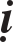 Nuùi Vò ñeá, xöa tröôùc goïi laø nuùi Luyeän ngoïc, phía treân coù noùi Hueä xa töû thoaùt thay, phía Ñoâng coù baøn côø ñaù cuûa Trieäu giaûn. Phía sau coù taûng ñaù khaéc thô, ngöôøi bieát chöõ cuõng khoâng ñöôïc thaáy. Töông truyeàn raèng: “Ñaù cuûa 3 ñaûo, moãi ñaûo töôùng traïng nhö Baàu choû, döôùi thaáu khoâng ñaùy thoâng lieàn ra bieån.Nuùi Chaån tuù.Nuùi Chaån tuù ôû phía Baéc ñeàn thôø cöï nhaïc döôùi phía Taây nam nuùi Chuùc dung, phía treân ngay nuùi Chaån tuù laø nôi ngöôøi chaùu ñôøi thöù 7 cuûa Thieân sö thôøi nhaø Haùn ñöôïc saùch trôøi, phía sau laø nuùi AÅn thuïc. Phía Baéc, nuùi ñoù nôi aån níu coù moïc nhieàu loaïi coû Ñòa baát dung, haùi laáy chaâm roùt hoøa ñoàng vôùi boät Huøng Hoaøng ñieàu hoøa maø uoáng duøng thì giaûi ñoäc raén raát toát. Duøng noù taåm buoäc vaøo veát thöông, tuy raén khuùc caùch chöøng 5 boä cuõng khoâng laáy laøm haïi. Thuoác chöõa trò raén tuy laém nhieàu, nhöng coâng hieäu nhanh coùng khoâng gì hôn thöù coû aáy. Huoáng gì Chu Laêng laø phuû chuù sinh, laøng Thieân Thieän, giöõa khoaûng trong vaø ngoaøi nuùi hôn 300 daëm coù truøng ñoäc thuù döõ cuõng chaúng laøm haïi toån thöông ñeán ngöôøi. Ñòa chæ ôû ñoù dung hoøa, nöôùc ngoït ñaát ñeïp. Ñeán ôû ñoù chaúng caàn phaûi tu gì cuõng ñöôïc tröôøng thoï vaø ñöôïc toát laønh ñeán cuøng bôûi cuõng do söï che chôû cuûa thoï sôn vaäy.Nuùi Th ñeá.Nuùi Thò ñeá phía döôùi coù nguoàn Linh nguyeân, nghe tieáng voïng höôûng maø khoâng thaáy nöôùc, chæ nghe giöõa khoaûng ñaù coù aâm thanh laïnh nhaït nhö tieáng ngöôøi cuøng noùi vôùi nhau, cuõng nhö Thính thaïch ôû Lao sôn, thoaïi thaïch ôû Vaïn nieân sôn, phía döôùi thoâng lieàn vôùi khe Linh thoï, khe saâu ngaàm, trong hang hoùc coù nhieàu caây linh thoï, caønh nhaùnh ñeàu ñoái tieát, hoaëc nhö chöõ “phaåm”. Coù ngöôøi chaët laáy ñoù laøm gaäy choáng. Laïi coøn goïi ñoù laø vaïn nieân ñaèng.Nuùi Linh öùng.Xöa tröôùc coù Ñaëng UÙc Chi, töï laø Nguyeân Ñaït, ngöôøi ôû Taân Daõ; Nam Döông coù Phuû aán tröø taø döùt ñoäc trò beänh, cöùu giuùp khoâng thöù gì chaúng laønh. Nhaân ñi haùi thuoác nghæ laïi qua ñeâm nôi hang ñaù, moäng thaáy Thaàn nhaân baùo raèng: “OÂng raát coù coâng saép ñöôïc neâu baøy môøi goïi. OÂng neân öùng ñaùp ñuùng thôøi seõ coù nhieàu vò tieân haàu oâng”. Sau khi tænh giaác vöøa kinh sôï vöøa möøng vui. Ñeán ñaàu nieân hieäu Thieân giaùm (502- 520) thôøi Nam Löông, Ñaøi Ty taáu trình, coù ngoâi sao noãi baøy ôû ñòa phaän Tröôøng sa. vua Voõ Ñeá (Tieâu Dieãn) ban saéc giaùm quaân doø tìm phoûng hoûi. Sau khi coù chieáu chæ goïi ñeán luyeän ñôn ñöôïc thaønh. Beøn dôøi ñeán ôû tröôùc ñoäng ñoù, quaû nhieân coù nhieàu chaân nhaân nhoùm tuï maø nghinh ñoùn ñoàng bay leân Chu tónh chaân. Nhaân ñoù maø goïi teân nhö vaäy.Nuùi Coâi tieâu.Xöa kia, Trai Tröông tö khoâng ñeán baùi yeát ñænh nuùi Chuùc dung xoay trôû veà leân ñeán nuùi Coâi tieâu an nghæ thôøi gian daøi, ñöa maét troâng nhìn caùc ngoïn nuùi thaáy maây raâm raát lôùn nhö nhaø saép lôùp cuûa Phuø ñoà. Xa thaáy ôû phía Nam soâng lôùn maây khoùi söông moùc toát laønh cuoän quanhgiöõa trôøi, aån aån coù vaøi ngoïn nuùi caém giöõa taàng maây, môùi noùi vôùi moïi ngöôøi cuøng ñi theo raèng: “Ñaây chaúng laø Töû Laân ö?” Beøn daãn caû gia ñình coû Tröôøng phaùt, phaøm ngaét beû 1 caønh, beân trong ñeàu nhö tô nhoû mòn, maõy loâng khoâng thaáy, duøng löûa thieâu ñoát thaønh boät hoøa vôùi ñaàu hang boâi thoa leân ñaàu, coù theå laøm toùc nhanh daøi. Laïi coù Kim loä baøn sinh moïc nôi thuyeát aån, haùi noù ôû nôi ñen ñoái, aån aån coù aùnh saùng cuõng traûi qua nöûa naêm khoâng khoâ. Trong Tieâu phöông noùi gioáng coû ñoù thoâng linh, cuõng ít coù duøng. Laù haïnh kim tuyeán saùch cuõng chaúng kòp vôùi noù.Nuùi Thaïch khuaân.Nuùi Thaïch khuaân coù 2 taûng ñaù hình troøn, beân trong coù thaïch thaát, taïi treân hang coác thuyeát toái, moïi ngöôøi ñi haùi thuoác thöôøng nghe trong thaát coù tieáng tuïng kinh. Laïi coù Thaïch nhuõ. Ngöôøi naøo uoáng duøng ñoù thì ñöôïc Tröôøng sinh. Hoaëc coù thuyeát noùi: Nuùi Thaïch khuaân töïa vaøo nuùi Thaïch laãm, phía Ñoâng coù neàn moùng Thaùi Thanh quaùn. Taïi phía Ñoâng baéc cuûa Thaùi thanh quaùn, nay khoâng khaûo cöù coù neàn moùng cuõ, töùc xöa tröôùc coù am coác vaäy.Nuùi Höông loâ.Döôùi phía Nam nuùi Höông loâ coù chuøa Baûo thaéng, phía treân coù neàn moùng vieän Töû caùi, beáp tieân traø, töùc laø nôi traïm tieáp ñaõi Tieân luyeän ñan vaäy.Nuùi Nhaät caùi.Nuùi Nhaät caùi nhìn veà beân taû laø Thaùnh thoï Hoa Nghieâm, nhìn veà beân höõu laø Nam ñaøi Thieân truï.Nuùi Nöõ thieän.Nuùi Nöõ thieän, xöa kia coù 1 ngöôøi nöõ ñeå xoõa toùc daøi tôùi eo löng, loâng treân than mình daøi hôn caû taác saéc maøu xanh bieác, moïi ngöôøi thöôøng troâng thaáy, hoûi ñieàu gì cuõng chæ noùi laø “Thieän”. Nhaân theá maø goïi ñoù laø Thieän nöõ. Hoaëc thaáy ôû taïi nuùi Kyø Xaø cuøng vôùi Ñaïo nhaân Lyù Haø Chu laøm baïn chôi ñaøn ñaùnh côø.Nuùi Taäp hieàn.Phía döôùi nuùi Taäp hieàn coù thö vieän Nam nhaïc, laø noùi Lyù Bí vaø Tröông Cöûu Lónh thöôøng ñaøm luaän taïi ñoù, neân xöng goïi teân nhö vaäy. Döôùi phía Nam nuùi ñoù coù chuøa Haønh nhaïc.Hai nuùi Thoå vuï vaø Thaân töû.Hai nuùi Thoå vuï vaø Thaân töû gaàn lieàn vôùi nuùi Baïch maõ, ñeàu laø nuùi chuùa trong baûn huyeän. Treân ñænh nuùi Thoå vuï cuøng maây kín töông öng, trong caûnh vöùc xaùc ñònh veà möa, thöông chaúng sai thôøihaïn. Phía döôùi coù ñoäng Baïch Long, phía Baéc coù ñaøi Ngöôõng Thieân, mieáu thaàn neàn moùngchuøa Ni, cuõng coù am vuõ vaø Taêng só, Ñaïo só ôû ñoù.Nuùi Baïch maõ.Nuùi Baïch maõ, y cöù theo “Sôn Haûi kinh” noùi raèng: Xöa kia Haï Voõ ôû ñoù gieát ngöïa traéng teá trôøi, ngöûa maët leân trôøi maø keâu moäng thaáy coù ñoàng töû vaän maëc tô maøu töï xöng laø Thöông thuûy nöõ di söù giaû, trao cho kim giaûn vaø ngoïc vaên, nhaân ñoù maø ñaët teân nhö theá. Laïi goïi laø ñaøi Ngöôõng thieân. Theo “Thaäp di” noùi raèng: Ñoù laø nôi xöa kia Töû Hö nguyeân quaân trieäu phuø röôït ñuoåi roàng traéng”. Nay trong ñôøi goïi ñoù laø ñoäng Baïch long, chæ coù mieáu Thaàn long, phía treân coù am Vuõ, vaø Taêng só, Ñaïo só ôû ñoù.Nuùi Maõ yeân.Nuùi Maõ yeân taïi phía Nam ñöôøng lôùn Bình daõ vaø khoâng ñaët ñeå gì toát ñeïp.Nuùi Di laëc.Nuùi Di laëc, trong thôøi tieàn Ñöôøng, coù Ñaïo giaû ñeán Nam nhaïc, lôïp choïi laïi am cuõ cuûa Cao taêng Trí Dónh ôû thôøi nhaø Tuøy maø ôû, töï xöng goïi laø Di Laëc, raát thoâng raønh caû Tam giaùo, vaän maëc aùo sam, chaúng kieåm thuùc, ham öa thích nguû nghæ. Veà sau öùng chieáu maø chaúng trôû veà. Daân chuùng ôû ñòa phöông nhaân ñoù maø xöng goïi laø nuùi Di laëc vaäy (27 ngoïn nuùi treân heä thuoäc veà nuùi Töû caùi).Nuùi Bích thöùu.Nuùi Bích thöùu taïi phía Baéc ñoäng Cöûu chaân, cuoái thôøi nhaø Ñöôøng coù Vöông tieân sinh, cuõng khoâng bieát tu ôû xöù naøo ñeán laäp am taïi phía Nam nuùi ñoù. Nhaân thaáy hình theá cuûa ngoïn nuùi khaùc laï, khoùi trong khí ñeïp che phuû ñænh nuùi, coû thôm hoa tieân aùnh ngôøi nôi khe hang. Theo “Tín sôn kyù” noùi raèng: “Thuoác muøa thu thì thaät, muøa ñoâng duøng reã. Maàm moáng muøa xuaân laáy vaøo thaùng 3, muøa haï laáy vaøo thaùng 5. Dö Bình ngaøy tröôùc coù ñöôïc bí quyeát saép thaønh nôi ñaây, môùi sai sôn ñoàng ñi haùi coû linh ôû khaép 5 ngoïn nuùi, ñem veà ñaøn cao kieám boä tinh cöông, y cöù theo Chu thieân ñieàu hoøa nöôùc löûa luyeän Ñan tam toá. Thuoác lôùn thì keùo daøi maïng soáng nheï nhaøng, thuoác nhoû thì cöùu giuùp caùc beänh traàm kha. Laâu daàn maø tieáng taêm vang ñeán choán kinh ñoâ. Phuïng vaâng chieáu chæ beøn dôøi ñeán ôû Trung nhaïc ñeå tieän tu hoûi”.Nuùi Baïch vaân.Phía Taây nuùi Baïch vaân coù chuøa Baïch vaân, phía döôùi coù ñaàm roàng, thaàn roàng thöôøng vaøo ra linh caûm, nhöõng ngöôøi coøn mang naëng caùc chaát tanh noàng khoâng daùm ñeán gaàn. Laø tieän cöûa phía Ñoâng cuûa Chu Laêng ñoäng thieân cuøng vôùi nguoàn Ñoaïn thaïch phía tröôùc Ñoâng thoâng nhau. Phía döôùi coù ñoäng Baïch vaân.Nuùi Cao kyø vaø nuùi Haïp træ.Nuùi Cao kyø vaø nuùi Haïp træ ñeàu thuoäc giôùi phaän cuûa Töông Ñaøm, choán ñaát caùch Nam nhaïc khoaûng vaøi xaù, ñeàu khoâng ñaët ñeå toát ñeïp, coù chuøa, cuõng chaúng heä thuoäc caûnh vöùc cuûa nuùi.Nuùi Linh loäc.Nuùi Linh loäc (töùc laø Nhaïc Loäc) taïi phía Taây soâng Töông thuoäc Ñaøm chaâu, heä thuoäc phöôùc ñòa 20 ñoäng chaân khö. Theo “coå thô” noùi raèng:“Ñoäng ngoïc, ñaøn tieâu cao laõnh laïc Thaønh chaâu hang hoùc saéc ñeïp xinh Ñaùng thöông trong thaønh ngöôøi daèn daëc Chaúng bieát Tieâu töông, xuaân boán muøa”.Theo “Töông Trung kyù” noùi laø: Beân trong coù ñoäng Baûo hoaøng, phía döôùi coù ñoäng Chaân quaùn laø nôi Ñaëng UÙc Chi ôû thôøi Ñoâng Taán tu luyeän Ñan noäi ngoaïi, veà sau thaêng chaân ôû Nam nhaïc. Moãi naêm ñeán muøa thu tieân haïc thöôøng tuï taäp tröôùc cöûa ñoäng, ñeán nay vaãn khoâng tuyeät döùt. Trong trieàu nhaø Toáng chuùng ta coù baøi thô “Maëc tình nguû” laø:“Ñaëc ñaïo chaân tieân ñi chaúng veà Ñeå khoâng cung dieän cao vôøi vôïi Ngaøn naêm thaéng ñòa nhieàu caûm laï Ñaøn haïc lieäng bay töøng naêm veà”.Vaø cuõng trong trieàu ñaïi nhaø Toáng chuùng ta caûi ñoåi laø Caûnh Ñöùc, mieáu Huy trieàu ñoåi laø Nhaïc loäc vaïn thoï cung, hai beân taû höõu coù 2 ngoâi chuøa Ñaïo Laâm vaø Nhaïc Loäc, xöa kia trong “Hieàn thi” coù 1 caâu ñoái    laø: “Maây che moät phöôùc ñòa, ñöôøng caùch hai röøng thieàn”. Ñöôøng Hieân vieân, Di Minh thöôøng ôû aån taïi thö vieän Nhaïc Loäc ñoù, thì ôû beân trong ñoù. Trong nieân hieäu Töôøng Phuø (1008-1017) thôøi Baéc Toáng, coù Tuù thuûy Leâ baïch ñeán ôû ñoù gaëp ñöôïc Ñaïo só Tröông Baûo Hoaøng truyeàn cho noäi Baùt quaùi Heä töø, vaâng tu theo ñoù maø thaønh Ñaïo, nuùi ñoù voán khoâng coù chim töôùc, taïi ñoäng coù ñaù xanh, phía Ñoâng coù haøng Quaân chaân, phía Taây coù thaùp xaù-lôïi, Ñaøi Ñaïo Höông, suoái Haùn Hoaøng quaûng Baïch Haïc, ñình Phong Ngaïc, ñeàu toát laønh ñaët ñeå vaäy. Laïi coù Baû tieân gaëp Laõ Ñoäng Taân ñoàng qua laïi trong ñoäng, coù vaøi laàn qua döôùi thaønh maø khoâng ngöôøi naøo hay bieát (5 nuùi treân heä thuoäc nuùi Vaân Maät).Nuùi Thaïch löïu.Döôùi phía Nam nuùi Thaïch löïu coù cöûa ñoäng vaø neàn moùng Ñaïo quaùn. Phía Baéc coù khe Tòch döông, hang Tòch döông ñaûo ngöôïc laïi ñoäng. Döôùi phía Baéc coù Meâ taân (Beán meâ). Xöa kia coù ngöôøi ñi tìm thuoác laïcmeâ ñöôøng saù, chæ thaáy hoa löïu ñoû nhö löûa. Ñi ñeán Maõn coác gaëp oâng cuï giaø naém caønh hoa thaïch löïu maø baûo raèng: “Thuoác tieân caùch ñaây khoâng xa”. Noùi xong, beøn lieàn khoâng thaáy. Ngöôøi ñoù veà sau trôû veà cung Ñoäng döông noùi cuøng Ñaïo baïn, moïi ngöôøi ñeàu ngôø raèng, laïi daám thöû hoa löïu maø nghæ boû aên löôngthöïc, khoâng bieát veà sau theá naøo. Laïi nöõa, döôùi phía Nam coù nôi Hueä ung chaân nhaân gaù vaøo nöôùc troán laùnh ngöôøi taàn. Ngöôøi ñoù goïi laø Ñaàm Tröông OÂng.Nuùi Thaùi haø.Nuùi Thaùi haø, xöa kia töùc laø nuùi Töông öùng, vaøo thôøi nhaø Teà coù chöõ baù ngoïc, töï laø nguyeân cöø aån taïi phía Nam nuùi ñoù hôn 10 naêm, kheùo thoâng goàm caùc thuaät giaûi, haùi huyeän nhaû naïp. Ban ñeâm coù Thaàn nhaân ñeán baùo cuøng Teà Cao Toå raèng: “Taïi Nam nhaïc coù ngöôøi khaùc laï, baùo cho beä haï vì caàu phöôùc”. Nhaân ñoù, vua doø xeùt phoûng hoûi, ban saéc chieáu môøi goïi maø chaúng chòu ñeán, sau ñeâm Ñoan ngoï (moäng 05 thaùng 05), moäng thaáy luyeän Ñan, vua baûio: “Ñoù laø tieân Baùch vaäy, tröôùc ta töøng ban saéc chieáu môøi maø chaúng ñeán”. Nhaân ñoù beøn ban chieáu cho caû 2 quaân Ngoâ, Coái ñem leã ñeán daâng cuùng, ban saéc taïo döïng Thaùnh bình quaùn, dôøi nuùi Baïo boá xuoáng döôùi, coù moân nhaân ñeä töû Vöông Taêng traán, teân laø ÖÙng töôùng.Nuùi Baïch thaïch.Nuùi Baïch thaïch truøng ñieäp vôùi nuùi ÖÙng töôùng, phía döôùi, xöa tröôùc coù am vuõ.Nuùi Vónh thaùi.Nuùi Vónh thaùi, xöa tröôùc goïi laø nuùi Trieàu chaâu. Phía Ñoâng coù neàn moùng ngoâi Ñaïo Quaùn xöa cuõ, phía Nam coù neàn moùng ngoâi chuøa xöa cuõ, ñoäng Long chaâu. Phía treân coù neàn moùng ñòa chæ nôi AÂn tieân sinh chaàu Ñaåu, thaát aån cuûa Thaïch khaùc.Nuùi Cöûu nöõ.Nuùi Cöûu nöõ, hoaëc coù thuyeát noùi laø xöa tröôùc coù mieáu cuûa 9 ngöôøi nöõ. Nay ôû phía Taây baéc thaáy coù hang cuûa 9 ngöôøi nam. Ñeàu khoâng coù vaên kieän naøo ñaùng neâu xuaát.Nuùi Vaân long.Döôùi phía Taây nuùi Vaân long coù neàn moùng Taây chaân quaùn. Theo “Ñaïo luïc” noùi laø: Vaøo thôøi Taây Haùn Thuïc, ñoù laø nôi Ñaïo só Vöông Coác Thaàn, Bì Huyeàn Dieäu ôû nuùi Thanh thaønh tu nhaân taïi ñoù. Ñeán thôøi Haäu ñöôøng laïi coù Huaân Phuïng Tieân tieáp tuïc tu haønh. Laïi vaøo Haønh döông tìm Chaân quaùn, nay coøn coù ñaù tuïng kinh vaø toân töôïng chaân nhaân baèng ñaù. Phía Baéc coù neàn moùng chuøa Vaân long.Nuùi Song thaïch.Phía döôùi nuùi Song thaïch coù 2 ngoâi chuøa Song phong vaø Naêng nhaân, phía Baéc coù ñình Baïo Boá Ngoïc Hoàng, chuøa Sô An, hang Thaäp hueä.Nuùi Minh nguyeät.Nuùi Minh nguyeät taïi nuùi Song thaïch, phía Ñoâng baéc coù 2 ngoâi chuøa Thöøa thieân vaø Sô minh.Nuùi Thanh saàm.Phía döôùi nuùi Thanh saàm coù 2 ngoâi chuøa Ñoâng laâm vaø chuøa Taâylaâm.Nuùi Phoå Hieàn.Nuùi Phoå Hieàn veà phía Ñoâng baéc coù Thaïch thaát, laáy söï nghæ	ngôimaø ñaët teân. Vaøo thôøi tieàn Ñöôøng coù vò Cao taêng ñeå daøi buoâng xoûa raâu toùc maø ôû ñoù, vaø khoâng coù khoùi löûa moïi thöù khí cuï. Nhö coù ngöôøi hoûi ñieàu gì thì chæ noùi: “Vui veû nghæ ngôi chæ hôn 70 naêm, thoï traêm vaøi möôi tuoåi”. Hoaëc noùi laø: “Töøng gaëp Toâng Bính ôû thôøi Tieàn Toáng truyeàn Ñaïo maø khoâng aên”. Theo “Cöïu kyù” noùi raèng: “Phía döôùi coù Phoå Hieàn Quaùn, caùc Ñaïo só ñeàu laø nhöõng vò ñöùc lôùn ôû möôøi phöông tuï taäp, giaûng luaän saâu maàu. Tieáng taêm vang khaép nöôùc nhaø, vaâng phuïng chieáu ban saéc bieån ngaïch laø “Phoå Hieàn” vaø goàm theâm caùc thöù trang ñieàn ñeå ñaày ñuû cho vieäc tu taäp vaø höông hoûa. Nuùi ñoù nhaân töø Ñaïo quaùn maø coù ñöôïc teân goïi. Ñeán trong trieàu ñaïi nhaø Toáng chuùng ta thì ban saéc bieån ngaïch laø “Xung chaân” vaäy.Nuùi Cuù luõ.Döôùi phía Nam nuùi Cuù luõ coù chuøa Phaùp luaân, phía sau coù ñieän Tieân Vöông, ñoäng Loâi, ñoäng Dieäu hyû, ñình Ñaïo nhaân. Haøn Duõ coù baøi vònh veà vaên bia cuûa Voõ Vöông ñaïi khaùi laø: “Ñaïo nhaân rieâng ôû treân, tình côø troâng gaëp ñöôïc” aáy vaäy. Trong “Haønh sôn kyù” cuûa Töø Linh kyø noùi raèng: “Taïi nuùi Vaân maät coù vaên bia cuûa Voõ Vöông trò thuûy, ñeàu vieát theo loái chöõ hình noøng noïc. Döôùi bia coù Thaïch ñaøn, doøng nöôùc cuoän quanh ñoù raát laø thaéng tuyeät”. Nay taïi chuøa Phaùp Luaân coù ñình Ñaïo nhaân. Töông truyeàn laø: Xöa tröôùc coù vò Ñaïo nhaân, thaáy gaëp ôû nuùi Cuù luõ. Veà sau trong vaên cuûa Haøn Duõ môùi coù caâu ñoù. Nay ñaây neâu baøy ra caû hai.Nuùi Hoäi thieän.Nuùi Hoäi thieän, xöa tröôùc goïi laø nuùi Mao nöõ. Phía döôùi coù chuøa Hoäi thieän, laø nôi cuøng gaëp gôõ tuï hoäi cuûa 18 vò Cao taêng. Laø nôi giaûng taäp raát ñöôïm nhuaàn thieàn duyeät, nhaân ñoù maø ñaët goïi laïi teân nhö theá.Nuùi Tieàm Thaùnh.Nuùi Tieàm Thaùnh, xöa tröôùc coù Cao taêng Hy Taàn vaân du ñeán Nam nhaïc, gaáp tìm chuøa Phöông Quaûng, phoûng hoûi Toân giaû Tueä haûi, traûi qua troïn naêm maø khoâng thaáy toâng tích. Boãng moät ngaøy noï thaáy ngoâi Tinh xaù ñeà hieäu laø “Phöông Quaûng”. Gaëp Toân giaû hoûi côù sao ñeán chaäm treã. Cho nghæ laïi qua ñeâm, saùng sôùm ngaøy ñöa tieãn ra thì phoøng nhaø ngöôøi vaø chuøa, troïn khoâng thaáy gì caû, nhaân ñoù maø ñaët teân nhö vaäy. Laïi nöõa, Phoøng Nhaät tyø tieân sinh ñaõ 3 thôøi kyø tu luyeän phaùp Huyeàn Baïch taïi ñoù, boû aên côm gaïo, bò sôn tieâu yeâu quaùi naõo haïi, nhaân ñoù dôøi chuyeån ñeán nuùi Cöûu nghi maø thoaùt boû thay. Laïi coù vò Taêng chuøa Chuùc Dung, ôû töø phöông xa ñeán quyeân goùp ñöôïc 500 ñoà vaät ñeå cuùng döôøng, öôùc theo yù chí chuû phoûng hoûi chuøa nuùi, troïn ngaøy raûo ñi khaép maø khoâng nghe thaáy danh tích. Ñeán chieàu saåm toái troâng nhìn veà phía Taây ñænh nuùi Chuùc Dung, aån hieän ngoâi Tinh xaù vaø thaáy vò Hoùa chuû, hoûi raèng: “Sao ñeán muoän maøng theá?”. Vaø tieáp ñaõi raát noàng haäu, xong roài ñeán hieâng phía Taây, coù ngöôøi sang quyù vaän maëc y phuïc saéc vaøng naèm nguû, vò Taêng  aáy baûo: “Ñoù laø Thaùnh ñeá, laùnh nôi oàn aøo huyeân naùo maø ñeán nghæ ngôi taïi ñaây”. Kòp ñeán luùc tieån ñöa ra cöûa troïn khoâng coøn thaáy gì chæ laø nuùi hoang maø thoâi.Nuùi Lieân Hoa.Nuùi Lieân Hoa, phía döôùi coù chuøa Phöông Quaûng. Coù 8 nuùi 4 soâng bao boïc chung quanh. Xöa tröôùc coù ngöôøi ñeà thô ñaïi löôïc laø:“Chuøa taïi trong hoa sen Caùc nuùi gaù caùnh hoa”.Laïi nöõa, phaïm daàn löôïng coù 1 caâu ñoái raèng:“Chuøa aån ñænh buùi toùc Ngöôøi ôû ngoù tim hoa”.Phía Baéc coù daáu veát xe nguoàn Linh Trieät. Theo Tích kyù noùi raèng: “Xöa kia coù vò A-la-haùn ôû ñoù, caùc quyû thaàn vaän chuyeån löông thöïc, daáu veát xe in treân ñöôøng. Phía Ñoâng troâng nhìn ñeán am Ba tieâu, laø noùi Cao taêng Toâng Bính ôû thôøi Tieàn Toáng tu haønh, phía Baéc coù thaùp Linh nguyeân”.Nuùi Thieân Ñöôøng.Nuùi Thieân Ñöôøng veà phía Taây coù Thaïch thaát, khaùm ñònh chí; AÂn Caûnh Ñoâng leã Tinh Ñaåu, laø nôi xuaát sinh töï troàng gioáng Saøi Hoà Öu Thaéng. Laïi coù Hoøa thöôïng Thaûo y (aùo coû) goïi laø Ñinh Danh, veà sau dôøi ñeán ôû nuùi Dieäu cao, Hoøa thöôïng beän keát coû laøm aùo maëc, nhaân ñoù maø xöng goïi nhö vaäy, caønh coû aáy cöù töøng caëp buoäc nhau, neáu caønh coù ruû ñaàu thì goïi laø caønh La-haùn. Töø trong caùc hang coác cuûa nuùi Thieân Ñöôøng,tieàm Thaùnh sinh moïc raát nhieàu. Xöa kia laø nôi traïm tuyeán tieáp ñaõi caùc Tieân thöôøng haùi coû aáy ñeå keát chu thuûy ngaân laøm Ñan ñaàu, nhaân ñoù maø goïi laø caønh tieân nhaân. Neân trong thô “Ñan phoøng luïc” coù caâu ñoái raèng: “Tröôùc hang nhaët daây buoäc, trong löûa phuïc Ñan sa” laø aáy vaäy. Coû aáy töø treân hang nuùi tuûa ruû xuoáng, neân cuõng coøn goïi laø “coû thuøy nham”, xöa kia coù ngöôøi vònh thô “La-haùn Ñieàu” raèng laø:“Naêm naêm dôøi laàu döùt ñoäng saâu Chaúng ñeå veát tích khoù tìm caàu Men tô caønh giaûi ngöôøi naøo thí Daøi ñeán qua xuaân treo ñaày röøng”.Nuùi Töôøng Quang.Nuùi Töôøng Quang, xöa tröôùc goïi laø nuùi Haïc Minh. Phía Baéc coù Linh Ñieàn. Coù thuyeát noùi laø ñoàng baèng linh vaø hang linh. Theo “Cöïu taäp” noùi raèng: “Tieâu linh gìn giöõ beáp Ñan ôû taïi ñoù, khoaûng ñaàu nieân hieäu Ñoan Cuûng (988-990) thôøi Baéc Toáng thöôøng coù aùnh saùng cuûa Ñan toûa ra nhö khí ñuoác. ÔÛ Döï chöông coù vò Ñaïo só ñi ñeán nuùi thaàm kín coù ñieàu caûm, chí thaønh mong caàu maø khoâng gaëp. Veà sau coù 1 liùnh toát ñeán nuùi ñoù, ôû nôi Hang linh maø coù ñöôïc vaøi quyeån Ñaïo Vinh, beøn ñem ra ngoaøi ñoåi baùn vaäy.Nuùi Hoài nhaïn.Nuùi Hoài nhaïn taïi phía Nam thaønh Haønh chaâu, caên cöù theo Ñoà kinh noùi raèng: Ñoù laø ñaàu cuûa Nam Nhaïc. Chim nhaïn ñeán ñoù beøn ñöùng chaúng tieáp qua phía Nam, gaëp ñeán luùc muøa xuaân thì trôû veà laïi phöông Baéc. Neân trong “Nguyeät leänh” noùi: “Queâ höông chim nhaïn ôû phöông Baéc” laø ñoù vaäy. Trong thô “Phieám tieåu töông” cuûa Ñoå tuaân Haïc coù 1 khuùc raèng:“Vöôøn ñeán ñeâm saâu khoùc Nam Nhaïc loäc bieát xuaân Gaàn caùch Haønh Döông nam Coù Ñuøa ngö chaâu hôïp”.Ñình Giang, am Baøng cö só voâ sinh, caûnh ñöùc ñaïo quaùn. Xöa tröôùc coù chuøa Thaïch coå. Nay thö vieän thaïch coå laø nôi neàn moùng xöa cuõ cuûa chuøa vaäy. Laïi coù Nhaïn phong söù giaû (keû söù nuùi nhaïn), söï vieäc cuï theå nhö ôû quyeån haï (17 ngoïn nuùi treân heä thuoäc nuùi Thaïch Laãm).Nuùi Di Ñaø.Nuùi Di Ñaø veà phía Ñoâng baéc coù hang roãng hieåm môø toái, tröôùc thaát caùch vaøi böôùc khoâng dung ñaët chaân. Xöa kia caây daây quaùi laï giaêng phuû ñaày ních khoâng coù veát chaân ngöôøi. Theo Cöïu kyù noùi laø: “Ngöôøi xöathöôøng nghe coù tieáng tuïng kinh”, töông truyeàn laø coù vò Cao taêng ôû trong hang nuùi chaúng aên uoáng gì, chuyeân xöng nieäm danh hieäu Phaät A-di-ñaø. Trieàu ñình ñeán neâu baøy hoûi cuõng khoâng daäy ra. Veà sau, Cao taêng ñoù ñaéc ñaïo, nhaân ñoù maø goïi laø nuùi Di Ñaø, phía döôùi coù chuøa-di-ñaø, ban saéc laø “Ban Chu Ñaïo Traøng” vaäy.Nuùi Bình chöôùng.Nuùi Bình chöôùng taïi phía Ñoâng nuùi Thieân Ñöôøng, phía treân coù luyeän Ñan ñaøn, vaø ñaù chaàu tinh ñaåu.Nuùi Vónh hoøa.Nuùi Vónh hoøa, phía treân coù ñaøi Vónh Hoøa, xöa tröôùc töông truyeàn coù 2 neàn moùng Ñaïo quaùn vaø chuøa Phaät.Nuùi Kyø xaø.Nuùi Kyø xaø, nghóa laø hình töôïng cuûa nuùi cuøng vôùi nuùi Kyø xaø ôû nöôùc Thieân Truùc khoâng khaùc, neân goïi teân nhö vaäy. Veà phía Baéc coù am, hang, neàn moùng hieän coøn. Theo “Cöïu kyù” noùi laø: “Xöa tröôùc coù 1 ngöôøi thieän nöõ, khoâng bieát doøng hoï laø gì. Coù ngöôøi hoûi han ñieàu gì thì chæ veùn keùo tay aùo vui veû maø noùi laø “Thieän”, nhaân ñoù maø xöng goïi “Thieän nöõ”. Hoaëc coù thuyeát noùi: Thieän nöõ thöôøng tuïng kinh Hoaøng Ñình, töù noùi laø: “Ñaùnh côø chôi ñaøn ôû nguï vui nhaïc laø coù Lyù sinh”. Trong khoan ngoaøi nhu, ñoàng hoang raûo ngöïa, gaëp ngöôøi thöôøng noùi ñoù maø xöng laø “Thieän” veà sau cuõng khoâng bieát ñi ñeán nôi naøo. Theo Lyù Haø Chu noùi laø: Döôùi phía Taây nuùi Thieän nöõ coù goø nuùi xanh bieác, ôû ñoù coù thaùp cuûa Kheá Haøng Ñaïi Tröôûng laõo.Nuùi Linh döôïc.Nuùi Linh döôïc veà phía Ñoâng baéc coù ngoâi thaïch thaát. Theo “Tieâu Linh Hoä Ñoäng Chaân taäp” noùi laø: Nhöõng Ñaïo só tu luyeän Ñan muoán haùi thuoác linh coû laï ñeå cheá luyeän Ñan thaïch, thì trong nuùi ñaây, ngoaøi 5-7 daëm ñaïi khaùi coù ñeán 10 loaïi ñeàu laø Tieân phaåm thöôïng döôïc. Caùc nuùi khaùc tuy roäng thoaùng, hang hoùc saâu toái, nhöng so veà coû linh thì chaúng saùnh kòp nhö ôû nuùi naøy. Xöa kia, Taân Daõ tieân sinh Ñan taøi gaàn hoaøn bò, nhöng gaëp phaûi moät vaøi hoaïn naïn khoù xeùt, cuøng vôùi Töø Quaân raûo böôùc khaép tam töông, nhaân trôû laïi Nam Sôn, ñeán nuùi naøy haùi thuoäc, veà sau Ñan luyeän ñöôïc thaønh, nhaân ñoù maø goïi teân nhö vaäy”.Nuùi Bích tuï.Nuùi Bích tuï, phía döôùi coù neàn moùng chuøa Tuï Phong, phía Taây coù neàn moùng Taây ñaøi quaùn, coøn goïi laø Thaùi sô quaùn, khoâng vaên kieän naøo coù theå y cöù. Xöa tröôùc coù am vuõ.Nuùi Am thöôïng.Nuùi Am thöôïng veà phía Taây nam coù chuøa chæ Quaùn. Chuøa Nhieáp thoï, chuøa An laïc, neàn moùng cuõ cuûa Linh nham, ao möïc Trieäu Quyù Taây thö trai, ñeàu ôû tröôùc sau, coù mieáu Thuaán, khe Thuaán, ñoäng Thuaán laø nhöõng nôi maø xöa kia Ñeá Thuaán treøo ñeán nuùi Cöûu nghi nhaân ñi qua nhöõng nôi ñoù vaäy.Nuùi Linh caàm.Nuùi Linh caàm veà phía Baéc coù Ñaøn Löông song taäp toå chaàu Tinh Ñaåu. Vaøo thôøi tieàn Ñöôøng, Tieát U Theâ cuõng ñeán Ñaøn ñoù ñeå tìm chaân caàu caûm, bao quanh caây cuõ bít trôøi, röøng lôùn toát töôi. Phía treân vong voïng tieáng chim keát thaønh Ñaøn maø bay, loâng caùnh khaùc maøu hoàng ñoû xen laãn, tieáng keâu nhö sinh Hoaøng, bay treân chaúng cuøng hoøa maø keâu, thöôøng ñeán ñaäu nghæ taïi nuùi ñoù, nhaân theá maø goïi teân vaäy.Nuùi Phuïng hoaøng.Nuùi Phuïng hoaøng, xöa kia Chuùc Dung Quaân leân Nam Nhaïc baùi yeát Huyeàn Quaân, caûm coù Bích keâ phuïng hoaøng nhoùm tuï taïi nuùi ñoù. Treân nuùi sinh moïc loaïi truùc thaät. Trong “thô coå” noùi laø:“Vaên Phuïng nhoùm Nam Nhaïc Boài hoài reã truùc ñônTrong taâm khoâng nhaøm chaùn Vöôït bay laán nuùi tía.Haù chaúng töøng gian khoå Ngon cuøng Ñaøn seû vaøng, Bao giôø thöôøng öùng laïiThuaän cuøng Thaùnh minh quaân”.Laïi nöõa, Maõ dung coù baøi phuù raèng: “Chæ ngoâ ñoàng sinh moïc ö? Taïi Haønh sôn ñeán Tuaán pha”. Theo “Cöïu kyù” noùi laø: Treân coù Tuaán pha maø sinh moïc ngoâ ñoàng, chim son coû ñeïp neân cuøng laïi vaäy”.Nuùi Vaên-thuø.Nuùi Vaên-thuø, xöa tröôùc Thaùi töû cuûa vua Tuyeân Toâng thôøi tieàn Ñöôøng kính moä Ñaïo, töø Hoaéc sôn ñeán Haønh sôn ñi tuaàn leã baùi caùc Ñaïo traøng coå tích. Ñeán Tuaán Pha theo höôùng Taây troâng thaáy thuïy töôùng saéc maøu vaøng roøng, thaáy giöõa löng chöøng khoaûng khoâng, beøn kính baïch raèng: “Thaät Phaät Toå sö!”. Veà sau ñem hoûi. Hoøa thöôïng Di Ñaø baûo: “Ñoù laø Boà-taùt Vaên-thuø vaäy”. Nhaân ñoù maø goïi teân nhö theá.Nuùi Tr ch Baùt.Nuùi Tròch Baùt phía treân coù ñaù ñònh taâm, phía döôùi coù hang AÅn thaân, hai doøng suoái Hoå baøo vaø Traùc tích, 2 am Quaùn AÂm vaø Maõ toå, nöôùc ñuû 8 coâng ñöùc, Tam sinh taøng. Ñình Nhaïc taâm, caàu Ñaâu suaát v.v... ñeàuxeáp baøy tröôùc sau, hai beân taû höõu heä thuoäc chuøa Phöôùc Nghieâm. Töông truyeàn laø: Xöa kia Ñaïi Hoøa thöôïng AÂn neùm baùt maø cöôõi qua soâng ñeán öùng chieáu cuûa Traàn chuùa. Nhaân ñoù maø ñaët goïi teân nhö vaäy.Nuùi Thuïy öùng.Nuùi Thuïy öùng phía treân coù caây lôùn, caønh reã taäp teãnh hieän noåi töôùng traïng nhö ruøa, chôït troâng thaáy ñeàu raát ñaùng sôï. Nhaân ñoù maø taïo döïng ñieän Thoï tinh ñeå vì caàu ñaûo; ñoù laø choã Thaùnh vaäy, phía döôùi coù chuøa Nam Ñaøi.Nuùi Vaân cö.Nuùi Vaân cö, phía döôùi coù chuøa Vaân cö, caàu ñaù, ñình Ngöng bích, ñöôøng Kim Ngöu, söôøn Thoái Ñaïo, cuøng gaàn vôùi Nam ñaøi, ngay ñöôøng lôùn ñi ñeán nuùi vaäy (13 nuùi treân heä thuoäc nuùi Thieân truï).Nam nhaïc coù 1 ñoäng Thieân.Ñoäng thöù 3 cuûa Nam nhaïc haønh sôn, töùc Chu laêng thaùi hö nhoû coù 1 ñoäng thieân.Nam nhaïc coù 4 phöôùc ñòa.Phöôùc ñòa ñoäng Chaân khö (taïi Nhaïc loäc thöù 20)Phöôùc ñòa Thanh ngoïc ñaøn (thöù 21)Phöôùc ñòa Quang thieân ñaøn (thöù 22)Phöôùc ñòa ñoäng Linh nguyeân (thöù 25).Hai caûnh.ÔÛ phía Taây nuùi Baïch vaân, thuoäc phía Ñoâng nuùi Thanh saàm hình theá nhö 9 nhìn tôùi goïi ñoù laø Thaùnh caûnh (Thaùnh töùc laø Chu laêng cung).ÔÛ phía Baéc nuùi Trieàu nhaät, thuoäc phía Nam nuùi Cuù luõ hình theá nhö 9 xoay löng, goïi ñoù laø Linh caûnh (Linh nghóa chuøa Phöông Quaûng).Ba khe suoái.Khe suoái Linh: Thoâng vôùi nguoàn ieân maø coù laém nhieàu thuoác tieân, nhaân ñoù maø goïi teân nhö vaäy. Xöa tröôùc goïi laø Long chaâu, chaûy ra nôi Hoaøng ñình quaùn ôû phía döôùi nuùi Thieân truï, phía Nam hôïp vôùi khe suoái Thoï, thaønh doøng ñoå vaøo Bình daõ töôùi toát ruoäng luùa.Khe suoái Thoï: Nguoàn nöôùc raát cao ôû taïi Thaùnh thoï quaùn, nhaân ñoù maø goïi teân nhö vaäy, chaûy ra hang nuùi Daõ nhaân ôû döôùi phía Taây nuùi Töû caùi, traûi qua döôùi Loäc uyeån ñeán tröôùc Quaùn hôïp doøng ñoå xuoáng ñaûo Thaïch, ngang qua caàu Nhaïc töø Linh thoï, hôïp doøng vôùi khe suoái Linh ñeåtöôùi toát ruoäng luùa.Khe suoái Ñoäng chaân: Thoâng tieáp vôùi Chu laêng ñoäng phuû, theá nöôùc töø cao truùt roùt xuoáng nhö reøm, cuõng nhö Thuûy lieâm ñoäng, nguoàn nöôùc aáy raát cao ngang baèng cuøng caùc ngoïn nuùi, chaûy ra phía Ñoâng nuùi Töû caùi, thuoäc phía Nam nuùi Chuùc Dung, ñeán Hoäi chaân Quaùn ôû döôùi nguoàn Ñoäng linh, thaønh doøng ñoå vaøo Bình daõ ñeå töôùi toát ruoäng ñoàng.Saùu nguoàn:Nguoàn Ñoaïn thaïchNguoàn Ñaøo hoaNguoàn Ñoäng linhNguoàn LinhNguoàn Linh trieätNguoàn Ñaïi thuûy.Saùu cöûa:Ñoäng Ñaïi (cöûa phía Ñoâng Ñoäng thieân)Ñaàm Ñaâu suaát (cöûa phía Nam Ñoäng thieân)Ñoäng Thaïch coå (cöûa phía Taây Ñoäng thieân)Ñaàm nuùi Long vöông (cöûa phía Baéc Ñoäng thieân)Ñaàm Baïch vaân (cöûa Tieän phía Ñoâng)Ñoäng Moân quaùn (cöûa Tieän phía Taây).Chín khe:Khe ThuaánKhe VoõKhe ThanhKhe MinhKhe SongKhe QuyeânKhe HoaèngKhe VaânKhe Tòch döông.Möôøi laêm ñoäng:Ñoäng Chu laêngÑoäng Hoaøng laïcÑoäng ThuaánÑoäng Baïch vaânÑoäng Taây minhÑoäng Quaùn AÂmÑoäng Ñieäp töôùngÑoäng TieànÑoäng Ngoïc thanhÑoäng Cöûu chaânÑoäng Dieäu hyûÑoäng Vaân caûnhÑoäng Baûo chaânÑoäng sau La-haùnÑoäng Ñaûo.Möôøi saùu ñaøi:Ñaøi Chu laêngÑaøi Thieân baûoÑaøi Phoùng haïcÑaøi Ban chuÑaøi Baùt NhaõÑaøi NamÑaøi CaoÑaøi Ñoäng linhÑaøi Thaát baûoÑaøi Taàm chaânÑaøi Ngöôõng thieânÑaøi Vónh hoøaÑaøi Töû kim ( Baûo loä)Ñaøi Thieân höôngÑaøi Laêng khoâng.Ñaøi Taây.Möôøi boán thaùp.Thaùp Xaù-lôïi Thích CaThaùp A-duïc vöôngThaùp Tam sinhThaùp Vaên-thuøThaùp Linh NguyeânThaùp Quaùn AÂmThaùp Nhò sinhThaùp Thaïch ÑaàuThaùp Thieàn LaâmThaùp Ñaïi MinhThaùp Laïi TaùnThaùp Thaäp HueäThaùp ThaùnhThaùp Kheá Haøng.Hai möôi ba Ñaøn.Ñaøn Thanh ngoïcÑaøn Quang thieânÑaøn Xích tuøngÑaøn Leã ñaåuÑaøn Thaêng thieânÑaøn Giaùng chaânÑaøn Trieàu chaânÑaøn Truyeàn kinhÑaøn Phi löuÑaøn Haønh ñaïo (2)Ñaøn Trieàu thieânÑaøn Toân ñaêngÑaøn Luyeän chaânÑaøn Teá thaêngÑaøn tuïng kinhÑaøn Hoäi tieânÑaøn Thoï giôùi (2)Ñaøn Luyeän ñan (3)Ñaøn Giaûng kinh.Ba möôi taùm hang nuùi.Hang Hoaøng ñeáHang Ñaïi VoõHang Ñan HoaécHang Tî TieànHang Thöôïng ThanhHang Löu ChaânHang Lónh thöHang AÅn thaânHang Tieâu taùoHang Daõ nhaânHang Huyeän ñanHang Tieáu ñaåuHang Phuï huyeânHang Tòch döôngHang Khoáng baùoHang Laâu toaønHang Baû chaâmHang Quaùn AÂmHang Baïch haïcHang HöuHang Daï quangHang Toái thaéngHang OÅ döôïcHang Höu löôngHang QuyHang Ñieàn chaânHang Phuïc hoåHang Quaûng thaønhHang Thaïch nhuõHang HaïHang Khoång TöôùcHang Thaûo yHang Phi phuøHang tuïng kinhHang thöôïngHang LinhHang Thaäp hueäHang Yeán tieân.Hai möôi laêm suoái:Suoái Ngoïc saSuoái Haïc minhSuoái Quaùn AÂmSuoái Moäng öùngSuoái Camvaäy).Suoái Hoå baùoSuoái Daï laïcSuoái Ñaéc ÑaïoSuoái Duïc ñanSuoái Phoå dungSuoái Huyeàn (Phuïng hoaøng)Suoái kim saSuoái Baïch haïcSuoái Traùc tích (3)Suoái LinhSuoái Taåy döôïcSuoái Baïch quySuoái Loâi ñìnhSuoái An laïcSuoái Thöông longSuoái Nhaát chöôùc.Chín ao.Ao Tieân nhaânAo Tröôøng sinhAo Duïc ñan (2)Ao Phaùp luõAo Taåy baùtAo Loâi (2)Ao Taåy döôïc.Taùm ngoâi nhaø.Nhaø thuoác tieân sinh Baïch VaânNhaø thuoác Vöông ThòNhaø Ñan cuûa tieân sinh TraànNhaø Luyeän ñan tieân sinh VöôngNhaø kinh cuûa aån só Kinh ÑaøiNhaø saùch cuûa töôùng coâng Lyù BíNhaø saùch cuûa töôùng coâng Vi TruïNhaø saùch cuûa xaù nhaân Loâ Phan (Nay töùc laø Thoï Kyø Ñaïo	QuaùnTöïa Nhaïc töø.Nhaïc mieáu taïi döôùi phía Nam nuùi Töû caùi, thuoác phía Taây nuùi Hyû döông, phía Ñoâng nuùi Taäp hieàn, nuùi Nhaõ vuï xoay maët veà phía Nam, nuùi Chaån tuù xoaïc daøi veà höôùng Baéc, chu vi roäng khoaûng 2-3 daëm, öôùc coù hôn 800 gian, ngaøn caây sam xanh rôøn toát um, vaïn ngoùi khoùi sinh moïc, 1 doøng nöôùc 3 chaàu. Caùc ngoïn nuùi bao quanh 4 phía, khe suoái Linh thoï, 9 doøng nöôùc chaûy xieác 3 lôùp truùt ñoå xuoáng Ñaûo thaïch, nhieãu quanh  nuùi Xích ñeá, phaân doøng theo höôùng Ñoâng chaûy vaøo trong mieáu. Ao Keâ minh chaûy ra ngoaøi cöûa Löu tinh. Ao Hoä long theo höôùng Taây chaûy hôïp vaøo khe suoái, phaân roùt vaøo Bình daõ, voán teân laø “Ty Thieân Hoaéc Vöông Mieáu”. Vì Nam phöông thuoäc Hoûa neân phoái thaàn goïi laø Chuùc Dung.Caên cöù theo “Nguõ Nhaïc kinh” noùi raèng: Nuùi Nam nhaïc hình theå tôï nhö Chu Hoaéc, laø nôi trò vì cuûa Thaùi Döông Vieâm Laõo Quaân, nguyeân khí xoâng leân lieân tuïc, sao saùng ngôøi, Vieâm Laõo Quaân duøng ñeå xöû lyù chuû haï khí beân trong ñoù, nuoâi lôùn muoân vaät, sai thaàn Bính Ñinh (löûa) thöïc haønh Thieân ñöùc, sai thaàn Kyû Ngoï (?) chænh söûa khí ñaát. Muoân thaàn ñeá ñeán ngaøy Laäp haï leân nuùi ñoù, vaøo xích thaïch ngoïc quan (aûi ngoïc ñaù ñoû) baùi yeát Vieâm Laõo Quaân, thoï nhaän phuø Thieân huyeàn, xong roài moãi töï trôû veà khaép 4 phöông, vôøi goïi sai söû traêm thaàn, cheùm gieát quyû aùc ñeå giuùp ñôõ trôøi ñaát nuoâi döôõng ngöôøi vaät. Haønh sôn quaân aáy thoáng laõnh Tieân quaùn vaän maëc aùo baøo cuûa Chu Quang, ñoäi maõo Cöûu Ñan Nhaät Tinh, mang aán Daï Quang Thieân Chaân, cöôõi roàng saéc ñoû, nhaïc thaàn voán doøng hoï Suøng, huùy (?) (. . . ). Veà sau ñeán thôøi Tam Hoaøng, thuaàn phaùc ñaõ sinh, daàn coù ñieàu söûa trò, giao phoù ñoù cho chuû giaû döôùi ñaát. Vieâm Ñeá maëc aùo giaùp maø trò vì. Theo Tö Maõ Thieân sö ôû thôøi tieàn Ñöôøng noùi laø: Nhaïc thaàn töùc laø chuû giaû döôùi ñaát, chaúng phaûi laø Thieân chaân. Thaùi Thöôïng duøng Ñöùc huaân ñuùc Nam nhaïc. Xöa kia Hoaøng ñeá leân phong Nhaät nhaïc thaàn, du lòch tuaàn thuù. Ñeán thôøi nhaø Taàn nhaø Tuøy, laáy vua (vöông) laøm töôïng. Ñeán naêm Khai Nguyeân thöù 9 (721) thôøi tieàn Ñöôøng, môùi phong laø Ty Thieân vöông, ñeán nay töôïng Hoát vaãn hieän coøn. Ñeán ñaàu nieân hieäu Khai Bình (907) thôøi Haäu Löông (Nguõ Ñaïi), phuû chuùa môùi söûa sang trong tieát mieáu maïo. Xöa kia, voán ôû treân nuùi Chuùc Dung, ñeán thôøi nhaø Tuøy môøi chuyeån dôøi xuoáng ñeå cuùng teá thôø töï, boùi theo Thaùi hö quaùn xöa coå maø xaùc ñònh. Nay xeùt cöù ôû phía taû nuùi Chuùc Dung neàn moùng ñòa chæ vaãn hieän coøn. Ñeán trong nieân hieäu Töôøng Phuø (1008-1017) döôùi thôøi Chaân Toâng Hoaøng Ñeá (Trieäu Haèng) thôøi Baéc Toáng môùi phong suøng Nguõ nhaïc, môùi ban saéc Coâng Boä Thò Lang Tieát Coâng AÙnh, Caáp Söï Trung Tieàn Coâng duy môùi mang ngoïc saùch, theâm hieäu laø “Ty Thieân Chieâu Thaùnh Ñeá”, vaø phi töùc laø Caûnh Minh hoaøng haäu. Nay ngoïc giaûn daøi 1 thöôùc 5 taác, vaên vieátchöõ baèng vaøng khaâu lieàn baèng daây vaøng, duøng ñaõy gaám ñeå che phuû, moïi ngöôøi vaän maëc y phuïc maøu raùng tía, aùo leã muõ mieän, mang ñeo kieám boäi caëp theo gìn giöõ, ñeàu nhö pheùp taéc ôû trong cung.Vaên Ngoïc Saùch.Do Leã Boä Thò Lang Ñinh Vò soaïn thuaät.Ñieän Traán Nam, ñeå toân phuïng Ty Thieân Chieâu Thaùnh Ñeá. Trong ñieän ngoaøi cöûa phía Taây thieát laäp 4 Nhaïc Ñeá thaàn toøa, phía tröôùc baøy saép 6 thöøa töôùng. Phía Ñoâng phuïng an ñaët Tieáu bia ngoïc thanh thöôïng chaân 9 vò. Phía Taây Phuïng An ñaët ngoâi vò Hoaøng ñeá thoï tinh. Hai phía Ñoâng taây cuûa ñieän lieät baøy tieáp ñaõi 4 Hoïc só ñoïc tuïng. Hai phía Ñoâng- taây cuûa mieáu thieát baøy tieáu bia caùc tinh tuù. ÔÛ ñieän Phan Hy duøng ñeå toân phuïng Tö Khoâng Chieâu Thaùnh Ñeá Caûnh Minh Thaùnh Haäu, ñeàu coù ñuû ngöï phuïc khaên bòt ñaàu, muõ maõo, khaên phuû vai. Hai beân trong ñieän thieát baøy maøu tröôùng giöôøng nguû hai phía Ñoâng-taây, moïi thöù ñieåm trong göông, löôïc, taåy giaët v.v... ôû phía Ñoâng beân ngoaøi laø ñieän Thaùi töû. Ñeán trong nieân hieäu Kieán Vieâm (1127-1131) thôøi Nam Toáng ñeàu phong haàu töôùc nhö laø Theá ñöùc haàu, Theá lieät haàu, Theá hieån haàu. ÔÛ phía Taây laø ñieän Coâng chuùa, toân phuïng an ñaët 3 vò cung chuùa coù 36 cung, tính ra phoøng oác coù caû thaûy 66 gian. Hai phía Ñoâng-taây moäi beân ñeàu coù cöûa, xoay quanh töôøng vaùch veõ hoïa cung taàn. Laø buùt tích cuûa Voõ Nhaïc töø thôøi ñaàu nöôùc nhaø taïo döïng. Ñeán naêm Chính Hoøa thöù 8 (1118) thôøi Baéc Toáng, saéc maøu xanh ñoû bò buïi phuû môø môùi tu söûa trang tieát laïi. Cöûa Linh huoáng laø cöûa phía Baéc cuûa mieáu, laïi coøn goïi laø cöûa Binh lính, coù 1 goác caây Thaàn chöông, phaøm nhöõng luùc môû caùo caàu thænh binh lính haún laø môû cöûa ñoù, ngoaøi ra ñeàu luoân ñoùng bít, gaëp nhöõng luùc thænh caàu chuù ñaûo ñeàu ñöôïc caûm öùng. Ngaøy 21 thaùng 10 naêm Thieän Höng thöù nhaát (1131) thôøi Nam Toáng, Soaùi Thaàn Höôùng Töû Nhaân Teá caùo vaên beân caïnh ñieän. Phía Ñoâng cuûa ñieän Nam traán, töôøng töïa töôïng ñaép hoïa 10 vò Hoïc só. Ñeán naêm Chính Hoøa thöù 7 (1117) thôøi Baéc Toáng chuyeån vaän phoù söù Nieáp Sôn tu söûa Thaùnh töôïng ghi vaên bia. Phía Ñoâng coù cöûa Höông hoûa 3 gian, haøng hieân daøi 17 gian, ñaép hoïa lieãn cung thieát baøy nghi töôïng, vaùch töôøng ñaép hoïa theo sau oai nghi. Trong naêm Bính ngoï(1) thuoäc nieân hieäu Chính Hoøa thôøi Baéc Toáng (1111-1118), chuyeån vaän phoù söù Nieáp Sôn vò, döôùi saân an phuïng thaàn thuaät, töùc laø trong naêm töôøng phuø thöù 4 (1011) thôøi Baéc Toáng, Chaân Toâng Hoaøng ñeá (Trieäu Hoaèng) cheá ban thö kính phuïng thaàn thuaät. Cöûa Höu hoå coù 3 gian. Laïi nöõa trong naêm Thieân Hy thöù 3 (1019) thôøi Baéc Toáng, Chaân Toâng Hoaøng ñeá ngöï cheá phaàn aâm leãtaát. Haønh lang daøi 16 gian, hoïa ñaép töôïng Baùch quan. ÔÛ phía Taây ñieän Traán Nam cuõng töôøng töï thieát baøy töôïng hoïa 10 vò Hoïc só. Phía Taây coù cöûa Höông hoûa 3 gian, haøng hieân daøi 17 gian, ñaép hoïa Lieãn quan, thieát baøy nghi veä tröôïng vaät, treân vaùch töôøng ñaép hoaïi noái tieáp nhau oai nghi. Döôùi saân coù ñình bia ngoïc saùch.Chaân Toâng Hoaøng ñeá (Trieäu Hoaèng) daâng Ñeá huy hieäu laø “Saùch vaên ngoïc saùch”, duøng vaøng xoû suoát hoäp baùu. Ñeán trong thaùng 3 naêm Thieäu Höng thöù nhaát (1131) thôøi Nam Toáng, Khoång Ngaïn Chu troäm laáy huûy hoaïi, van ñoù chaúng coøn. Ngaøy moàng 10 thaùng 6 naêm Nguyeân Höïu thöù nhaát (1086) thôøi Baéc Toáng. Giaùm Quan Hoaøng An Kyø khaéc ñaù, cöûa thuaän thaønh goàm coù 3 gian. Coù naêm Caøn Ñöùc thöù 3 (963) thôøi Baéc Toáng, Ñaøm Chaâu tu söûa mieáu ghi vaên bia, do Binh Boä Lang Trung Giaû Thöû soaïn vaên, Soaùi thaàn Phan Myõ laäp, haøng hieân daøi 16 gian, hoïa töôïng Baùch quan. Tröôùc ñieän Traán Nam, nôi khaùm ñaù coù 1 toøa ñeøn. Tröôùc kia Quaûng Taây ñeà cöû Laõ Vò Kieán xaû thí ñeøn ñuoác, Ñöôøng Sôû Vöông xaû thí Boàn saét, ñaøi Loä treo saân ñình, vaùch töôøng hoïa veõ thaàn töôïng Nhaïc boä baùch hyù, töùc laø tieâu töôøng vaäy. Cöûa Traán Nam coù 5 gian, coù vieát 2 chöõ “Nam nhaïc” theo loái chöõ Trieäu, chuyeån vaän phaùn quan Vaên Huaân khaéc trieäu huøng vó cöùng maïnh thanh saïch, ôû ñôøi raát traân quyù. ÔÛ cöûa Ñoâng hoa vaø cöûa Taây hoa ñeàu coù haøng hieân daøi 7 gian, vaø coù khaéc hoïa hình töôïng binh ngöïa nghi veä. ÔÛ ñieän Nam Haûi Quaûng Lôïi Vöông, ñieän Giang ñoäc nguyeân vöông, hai phía Ñoâng-taây cöûa tieän ñeàu coù haønh lang moãi beân daøi 14 gian, khaéc hoïa thaàn nghi Ñoäi tröôïng, boä chuùng saám möa. Ngoaøi haønh lang phía Ñoâng coù ao dô gioït gaø gaùy, cheùn ñoàng doû gioït, cung teân, caûnh nhaïc v.v... Tieáp veà phía Baéc coù Thanh trai cung, phía tröôùc coù nhaø saéc maøu 9 tía 8 traéng, phía tröôùc nöûa khaéc bia Hoïa ñoà nhaïc sôn, bia Teá nghi, bia Caám cheû nuùi, vaên bia khaùc ghi cheùp, trong nieân hieäu Haøm Thoâng (860-874) thôøi tieàn Ñöôøng, bia thô cuûa chieác tham chaùnh baùi yeát mieáu Nam nhaïc. Ñaù giaûi veá. Trieàu ñình sai söù tieáu caùo thieát ñaët trai. Töø ñoù ñeán phía Baéc coù cöûa Thaàn truø, ñeán phía Nam laø giaùm sinh thaùi baûo vò, ñuùng thaùng thì ñeán chöôùc hieán cuùng teá thöïc. Tieáp veà phía Baéc coù gieáng Thöông long, vaùch töôøng phía Ñoâng lieät baøy ñieän Ñoâng nhaïc Thaùnh ñeá. ÔÛ cöûa phía Ñoâng coù nhaø Thò Lang, ñieän Thieàn taøo quaân, ñieän Ñòa phuû quaân, ñieän Ty maïng quaân, ñieän Baéc nhaïc Thaùnh ñeá, nhaø Long vöông. ÔÛ ngoaøi haønh lang phía Taây mieáu coù thaàn khoá, thöông khoá saûnh, coäng caû thaûy 20 gian. Trong saâu coù gieáng Kim sa. ÔÛ vaùch töôøng phía Taây lieät baøy ñieän Taây nhaïc Thaùnh ñeá, nhaø Nam moân thò lang, ñieän Thaát tuù phöông Nam, ñieän Ty luïc quaân, ñieän Trung nhaïc Thaùnh ñeá, nhaø Taâymoân thò lang, ñieän Trung tónh vöông.Trung tónh vöông voán doøng hoï Tröông, y cöù theo Ngoâ Trí Nghieâu vaên bia noùi laø: Vöông huùy laø Bieän, trong khoaûng nieân hieäu Thieân Baûo (742-756) thôøi tieàn Ñöôøng, gia ñình ôû taïi Baïch maõ; Coát chi, coù thuyeát khaùc cho laø ôû Nam Döông; Ñaëng chaâu. Haøo hieäp chuoäng khí, luoân caát ñaët chaøy vaøng trong tay aùo ñeå ñaùnh nhöõng keû baát bình, gaëp naïn cuûa An Söû, Tröông Tuaàn höùa ñi xa daãn theo quaân leû traán giöõ Huy Döông, laäp ñaøi chieâu moä töû só. Ñöôïc Nam teå vaân duøng laøm töôùng, nhaân ñoù xin quaân soaùi ñeán Taán Minh ôû Haï Lan, Taán Minh chaúng chaáp thuaän, 2 ngöôøi môùi theà chaët ngoùn tay ñeå laøm tin, cheát laøm quyû döõ ôû nuùi hang, chaúng phoùng thaû Taán Minh, qua hôn thaùng ñeàu cheát, Vöông baùo moäng veà nhaø baûo laø: “Toâi ñöôïc thænh môùi ñeán nôi Ñeá, baûo laøm phuï Nam Nhaïc laøm Tö Ñoà”. Truyeàn kyù veà teân huùy cuûa Vöông chöa ñöôïc thoáng nhaát, hoaëc noùi Vöông huùy laø “kyù”, hoaëc laø “Höïu”, laø “Tuaàn”, hoaëc xöng laø ngöôøi ôû thôøi Nguõ ñaïi v.v... Nay thì laáy theo ôû ñình vaát boû ngoùn tay taïi Laâm Hoaøi laøm thaät.Ñeán trong nieân hieäu Chính Hoøa thöù 2 (1112) thôøi Baéc Toáng, coù Dao Nhaân Hoaøng An Tuaán laøm loaïn. Thaàn chaâu caàu ñaûo, caûm öùng baøy taáu, neân saéc phong laø Linh Höïu Haàu. Ñeán naêm Chính Hoøa thöù 8 (1118) thôøi Baéc Toáng, nhaân giaëc Nguyeân Chaâu Phan Toâng Nham laøm quaù, taáu xin phong thaân laø Hoå Thieän Linh Hieån Coâng. Ñeán ñaàu nieân hieäu Kieán Vieâm (1127) thôøi Nam Toáng, Ñaøm Chaâu taáu thænh, ñaëc bieät phong laø Trung tónh vöông, caùo taïi baûn mieáu, roõ baøy bieån ngaïch mieáu taïi Haønh sôn treo ôû haønh cung. Gaàn ñaây laïi phong laø Oai hieån vöông. Cöûa gia öùng ôû nhaø Thoå Ñòa taïi ñieän Nguõ thoâng goàm coù 5 gian, phía Taây trong cöûa coù thieát 2 toân thaàn coå ty, phía ngoaøi cöûa coù vaên bia tu söûa mieáu, vaøo naêm Hy Ninh thöù 3 (1070) thôøi Baéc Toáng, do Giaùn Nghò Ñaïi Phu Yeán Ñoä döïng laäp, Tieát Ñoä Thoâi Quan Ngoâ Cö Haäu soaïn vaên. Phía döôùi cöûa coù Ñình chuaån leänh haï maõ, phía Ñoâng coù cöûa naùch traùi, phía Taây coù cöûa naùch phaûi. Hai phía Ñoâng-taây haøng hieân keùo daøi 26 daëm. ÔÛ vaùch töôøng hoïa ñaép caùc hình töôïng quyû, thaàn, binh lính, giaùp, ngöïa. Caû 4 phía Ñoâng Taây Nam Baéc moãi nôi ñeàu coù goùc laàu. Laàu bia ôû goùc Ñoâng-baéc laø coù vaên bia ñeà laø “Ñaïi Toáng Taân Tu Nam Nhaïc Tö Thieân vöông Mieáu”, do Haøng Laâm Hoïc Só Lyù Phöôûng vaâng phuïng saéc chieáu kính soaïn, laäp ngaøy 25 thaùng 2 naêm Caûnh Ñöùc thöù 3 (1066) thôøi Baéc Toáng. Treân laàu coù treo 1 quaû chuoâng saét. Naêm Thieäu Höng thöù 11 (1141) thôøi Nam Toáng, daân chuùng huyeän An nhaân vaát boû. Laàu bia ôû goùc Ñoâng nam, töïa ñeà bia laø “Ñaïi Toáng Nam Nhaïc Tö Khoâng Chieâu Thaùnh Ñeá”, do Haøng Laâm HoïcSó Lyù Toâng Ngaïc vaâng phuïng saéc chieáu kính soaïn, laäp ngaøy moàng 01 thaùng 09 naêm Ñaïi trung töôøng phuø thöù 8 (1015) thôøi Baéc Toáng. Laàu bia ôû goùc Taây baéc, töïa ñeà bia laø “Ñaïi Toáng Trung Tu Nam Nhaïc Tö Khoâng Vöông”, do Haøng Laâm Hoïc Só Toâ Dò Giaûn vaâng phuïng saéc chieáu kính soaïn. Ñôïi chieàu Hoaøng thöùc khaéc trieäu, phía Baéc töôøng bia coù ghi loái chöõ Khaûi, laäp ngaøy moàng 05 thaùng 06 naêm Ñoan Cuûng thöù 2 (989) thôøi Baéc Toáng. Phía treân laàu coù 1 phoøng toân trí chieác troáng. Laàu bia ôû goùc Taây nam, coù vaên bia ñeà laø “Ñaïi Toáng Taân Tu Tö Thieân”. Do Höõu Ty Giaùn Tieàu Hoài vaâng phuïng saéc chieáu kính soaïn, laäp ngaøy moàng 06 thaùng 07 naêm Caûnh Ñöùc thöù 2 (1005) thôøi Baéc Toáng. ÔÛ cöûa Linh tinh coù 3 gian, hai phía Ñoâng-taây coù ao nöôùc, ao löûa, phía tröôùc coù ao Hoä long. Tieáp veà phía Baéc coù nhaø ôû cuûa Giaùm quan, phía tröôùc coù Ty phoøng khaùch vò. Phía Ñoâng cöûa Gia öng coù nhaø ôû cuûa giaùm mieáu, keá tieáp nöõa coù cöûa Ñoâng nhoû. ÔÛ cöûa Linh huoáng coù mieáu Thò Lang, ôû cöûa phía Baéc.Ngaøy moäng 01 thaùng 04 naêm Thieäu Höng thöù 5 (1135) thôøi Nam Toáng, chuaån cöù saéc phong laø Hieån trôï haàu. Mieáu Hoà Nam An Phuû Höôùng Töû Nhaân tu söûa phuïng ñaët vaên bia cuùng teá. Döôùi saân coù Thaàn vò Loâi Quang Phong, moïi ñieàu caàu ñaûo thaûy ñeàu linh öùng. Taïi Nhaïc mieáu chæ baøy tieát laäp haï goïi ñoù laø Ñaïi teá. Tröôùc kyø haïn thaâu mua moïi vaät lieäu, ñaët taïo ngöï phuïc xieâm y khaên muõ truøm ñaàu. Ñeán ngaøy chaùnh thöùc cuùng teá, töø noäi ban giaùng Ngöï danh chuùc baûn. Baûn chaâu giao phoù cho nhau cuøng khaéc in, hoaëc duøng thöù quan sung vaøo. Môùi ñaàu Hieán quan tri huyeän thöøa boä baûn mieáu quan nhieáp AÙ hieán chung hieán thaùi chuùc daâng cuùng leã sau khi binh löûa ñaõ döùt ngöng. Ñoù laø phaùp phuùc cuûa Baûn chaâu, sai caùc quan vaän maëc luùc teá cuùng. Khoång Ngaïn Chu cöôùp laáy heát chaúng coøn, neân chæ duøng xieâm y coâng chaùnh. Tröôùc luùc cuùng teá 1 ngaøy, Hieán quan phaûi nhoùm taäp kieåm xeùt taát caû moïi vaät daâng cuùng hoaøn taát, tieáp ñeán nghinh thænh ôû ñieän Phan Hy, laïi thay ñoåi thaàn ngöï y phuïc khaên muõ truøm ñaàu. Hai cung treo giaù ngöï y. Ñeán 3 khaéc canh 5 ngaøy hoâm sau. Hieán quan cuøng moïi ngöôøi chuyeân lo coâng vieäc thaûy ñeàu nhoùm taäp ñeå thieát teá baøy caùc thöù vaøng luïa, daâng ngoïc quyù ñeïp, ñoïc chuùc hieán nghinh Ñeá khuùc, Nguõ phöôùc giaùng ñeán trung öông, 3 laàn hieán cuùng höông Toâ hôïp. Hoaøng Ñeá Vieâm, 4 Ñoùa töû thieâu ñoát tieàn teä, taáu daãn giaù haønh nhieãu nguõ khuùc. Nhaïc aáy laø noùi töø khoaûng nieân hieäu Khai Nguyeân (713-742) thôøi tieàn Ñöôøng duøng loaïi nhaïc aáy. Chæ coù Nhaïc haï vaø Haønh sôn theo nhaïc coù coâng naêng ñoù. Quaân Traø Laêng ôû mieáu Vieâm Ñeá cuõng duøng Nguõ khuùc, aâm thanh hoøa xöôùng thoâng hoaûng. Naêm Tuyeân Hoøa thöù nhaát (1119) thôøi Baéc Toáng, thöôøng ban Nhaïc Ñaïi Thaïnh, gaëp phaûi giaëc ngöïa huûy hoaïi,chaúng laïi duøng ñoù. Gaàn ñaây khoaûng cuoái nieân hieäu Thieäu Höng (1163) thôøi Nam Toáng, gaëp phaûi Ñoàng Loäc, neân cung ñieän nhaø cöûa ñeàu ñaõ bò thieâu chaùy ñeán khoaûng 5-6 phaàn. Phaûi traûi qua 5 naêm söûa sang môùi baét ñaàu hoaøn bò. Naêm Thieäu Höng thöù 30 (1160) thôøi Nam Toáng, ñang luùc tu chænh cung ñieän, Hoïc Só Tri Ñaøm Chaâu Nguïy Löông Thaàn soaïn Phuïng An Thanh töø bia. (Ñeâm 30 thaùng 04 naêm Taân daäu thuoäc nieân hieäu Caûnh Ñònh (?) gaëp phaûi Hoài luïc neân Chaùnh Ñònh Haäu Cung ñeàu hö hoaïi heát, chæ coøn laïi 3 cöûa, tan naùt haønh lang maø thoâi).Tuaàn töï lòch ñaïi chö vò Ñeá vöông chaân tieân thoï Ñaïo.Tích taäp ghi cheùp töø xöa chö vò Ñeá Vöông Chaân Tieân tinh caàn tö duy nôi hang coác, laéng thaàn tónh löï xoâng ñoát höông thôm, taáu troåi troáng nhaïc, vaø ñeán caû caùc nôi nhaø cöûa chöùc phaàn an nghæ maø kinh du. Soá aáy chaúng theå noùi heát. Nhöõng vò Ñaéc Ñaïo tröôùc sau ñeàu ñaõ ghi taû noùi caùc söû saùch, thaûy ñeàu bí aån danh sôn, raûi raùc khoù cuøng. Nhöng chaúng phaûi nhöõng ngöôøi ôû Nam nhaïc thì khoâng theå ñöôïc maø ghi cheùp. Nay ñaây, ngoaøi vieäc thuaät baøy nhöõng linh tích cuûa choán nuùi non, so saùnh trong caùc trieàu ñaïi coù nhöõng vò daãn ñaàu truøm suoát caùc baäc chaân tieân vaäy.ÔÛ thôøi Bieâm Ñeá, Thaùi Thöôïng goïi laø Ñaïi thaønh töû, trao baøy Giaùp nguyeân tinh kinh, daïy Ñaïo söûa ñôøi ñeå hoùa sinh, trao cho traêm gioáng luùa ñeå thay söï maáu nöôùc gieát haïi. Hoøa traêm thöù thuoác ñeå cöùu chöõa traêm beänh, thöôûng cho 5 gioáng caây maø trôû thaønh 5 gioáng luùa ñeå nuoâi maïng soáng cuûa muoân daân, caám ngaên söï gieát haïi caùc loaøi caàm thuù. Coâng ñaõ thaønh nhaøm chaùn ôû ñôøi, choùng baøy xa giaù leân thaønh traø, thieát ñaët trai hoäi ôû Nam nhaïc ñeå caàu thoâng chaâu, caûm ñöôïc Vuõ sö Huyeàn Quaân (Huyeàn Quaân töùc laø Xích Ñeá Quaân, söï vieäc laøm Huyeàn Quaân).Daïy baøy phaùp luyeän thuûy ngoïc, vaøo löûa töï thieâu ñoát maø khoâng chaùy noùng. Veà sau, huyeàn hoùa nôi ñoàng hoang cuûa Chu Döông. Thaùi Thöôïng duøng Ñöùc chaùnh maø traán taïi Vieâm phöông ( phöông Nam), laøm Chuû Ty Nam nhaïc. Ngöôøi con gaùi Coâng chuùa cuûa Vieâm ñeá cuõng raát kính moä ñaïo, kính leã Huyeàn Quaân laøm thaày, sau khi Ñaïo thaønh cuõng ñoàng bay leân ñeán cöûu quan.Vaøo thôøi Chuùc dung, Thaùi Thöôïng hieäu laø Quaûng thoï töû, trao truyeàn AÙn Ma Thoâng Tinh kinh, duøng Ñaïo daïy raên an thaàn. Nay treân ñænh nuùi, neàn moùng ñòa chæ vaãn hieän coøn.Theo Hoaøng ñeâ noäi truyeän noùi laø: Xaû boû hôn 300 cung quaùn ñeå  vì taïo döïng thaønh Ñaïo quaùn. Laïi ôû nôi Nguõ nhaïc, moãi moãi ñeàu ñaët Ñaïo quaùn. Hoaëc coù thuyeát noùi: Taây Hoa quaùn ôû Nam nhaïc töùc laø Thaùi Chaânquaùn xöa tröôùc, laø nôi vì Taây Vöông maãu maø taïo döïng ñeå haàu thaàn, moãi laàn ñoä caùc Ñaïo só coù hôn 50 ngöôøi, ñoát höông tu luyeän cuøng vôùi daân chuùng caàu phöôùc. Môùi bieát caùc thöù Quaùn vuõ taïi Nam nhaïc, baét ñaàu töø thôøi Hoaøng ñeá, tieáp ñeán thôøi Haï Voõ ñaõ coù vaäy.Theo Ñeá Kyû noùi raèng: Xöa kia ôû thôøi Chuyeân Huùc, Thaùi Thöôïng giaùng hieän laøm Ñeá sö ( thaày cuûa vua) hieäu laø Xích Tinh Töû, ôû taïi Haønh Döông trao truyeàn cho Ñeá ( Chuyeân Huùc) kinh Vi Ngoân duøng Ñaïo Trung thuaän maø chæ daïy, ñuùc ñoàng cuûa Vuõ sôn laøm ñænh baùu. Ñaøo beán 7 soâng ñeå nhieáp phuïc vaïn linh, duøng Tín thuaän ñeå xeùt xem caùc thaàn daãn daét moïi vaät phuïc dòch, cheá ngöï traêm khí chu toaøn khaép 4 phöông, neân Ñöùc hieäu laø Huyeàn Ñeá.Theo Ñeá kyû noùi laø: Xöa kia, Cao taân ñeán Chung Nam gaëp thaàn nhaân maø coù ñöôïc kinh 9 bieán 10 hoùa, duøng ñeå aån maët nhaät troán maët nguyeät, du haønh giöõa muoân sao maø noùi raèng: Ta ôû thôøi Ñeá, phuø du trong nguyeân khí maø laøm Nguyeân Quaân. ÔÛ thôøi Vieâm Ñeá laøm Vuõ sö nghóa Huyeàn Quaân, taïi thôøi Hoaøng Ñeá laïi hieäu laø Xích tuøng töû. Laïi theo saùch Laõnh Nam Thöôïng Chuù Sinh noùi laø Xích Quaân, töùc laø Thaùi Hö Chaân Nhaân Cöûu Thieân Xích Ñeá Quaân ôû taïi Nam thaàn ñeå öùng ñieàm, ôû taïi Huyeàn phuû ñeå soáng laïi. Nay laøm chöôûng chöùc Nam nhaïc, coi goàm taát caû vaïn linh, nôi nhaät nguyeät soi chieáu ñeán, choã nuùi soâng giaãm traûi qua, khoâng gì chaúng heä thuoäc vaäy. Ñeá ñeàu kính leã ñoù, boãng nhieân aån maát, veà sau ngoïc töï ñi ñeán thoaùt giaûi thay ôû nuùi bieån.Theo “Thöôïng Thanh Töù cöïc Minh Khoa Thaàn Tieân Truyeän” noùi laø: Xích Ñeá Ngoïc Ty Quaân huùy laø caûnh ñoä, maëc y phuïc maøu raùng tía hoa ñoû, y 9 maøu phuïng chöông, ñaàu ñoäi maõo phuø Thaùi nguyeân phi thaàn vöông, tay caàm naém tieát 9 maøu, trò vì ñaøi Chu Döông ñoäng Thieân thaùi nguyeân ñoâ nöõ thaïnh taû cung laõnh Nam nhaïc Haønh sôn, Tieân quan Ñòa linh, binh lính hoûa tinh xích bính, nam cöïc cuøng trôøi khoâng ngaên meù, khoâng giaèng khoâng cöôùp cung ñieän voâ cuøng voâ cöïc, naém goàm taát caû quyeàn cuûa thieân chaân, thaûy ñeàu leä thuoäc Xích Ñeá Ngoïc Ty Quaân, chuû maïng con ngöôøi töû sinh, nhôø bieát teân huùy coøn ôû thaàn aáy tu haønh, cöù 9 naêm ñaët ñeán thuoác coû thaàn ngoïc anh baát töû, raùng ñoû may bay xuoáng nghinh, trieäu thaân maø bay vuùt leân. Theo Ngoïc thanh ñeá kyû noùi laø: Xöa kia vaøo thôøi Ngu Thuaán, Laõo Quaân xuoáng laøm thaày hieäu laø Duaãn Thoï Töû, truyeàn Ñaïo Ñöùc kinh cho Ñeá Thuaán giaûng noùi veà Ñaïo hieáu ñeå, Ñeá doác coâng thöïc haønh khaép cuøng sinh linh, bít troán tam mieáu, qua ñeán ñoäng ñình, tuaàn thuù ñeán Nam nhaïc xaây döïng neân quaùn ñeå ngoùng troâng ngaøy dôøi bình baùu cam loà leân treân nuùi, thieát ñaët trai hoäi taïi Nam cung ñeå cuùng teá Vieâm Ñeá, vaänmaëc y phuïc saéc tía hoa lôùn daøy ñeïp maø treøo ñeán nuùi cöûu nghi.Theo chaân caùo noùi laø: Baéc Nhung Tröôûng Hoà Ñaïi Vöông Hieán Ñeá laø cao moå cuûa Baïch lang vaø chuyeån hoa tía vaän maëc ñoù khieán ngöôøi tröôøng sinh bay leân tieân cuøng trôøi töông taát, vua Thuaán lieàn ñöôïm phuïc ñoù maø thoaùt giaûi thay ôû ñoàng troáng thöông ngoâ.Laïi noùi laø: Ngu Thuaán Tuaàn Thuù Nam Nhaïc ñeán cöûu nghi gaëp vò tieân naøo uoáng thaàn Ñan maø ñöôïc giaûi thoaùt thay.Theo Vöông Thò Thaàn Tieân truyeän noùi laø: Ñeá Thuaán giaùng ñeán Hoaøng ñình quaùn taïi nuùi Cöûu nghi, noùi cuøng Nöõ chaân vöông dieäu töôùng raèng: “Tinh chuyeân chí Ñaïo laø theàm caáp ñeán tröôøng sinh. Toâi laø Ñeá Thuaán, ngöôi xöa tröôùc nhoïc chaùn muoân nöôùc, nhaân tuaàn thuù ñeán Nam nhaïc cuùng teá Chuùc dung maø ôû ñoù. Ngöôi coù chí caàn khoå neân laïi cuøng gaëp ñaây. Ñaïo chaúng phuï loøng ngöôøi, tu thì haún chöùng ñaéc ñoù, huoáng gì laø coù thieân coát ö?”Laïi nöõa, Ñeá Nghieâu thöôøng laáy Bình maõ naõo vaät baùu cuûa Hoaøng Ñeá ban taëng cho Ñeá Thuaán, theo höôùng Nam ñi tuaàn, dôøi vaät baùu ñeán Nam nhaïc. Voõ Ñeá choân giaáu vaät baùu ôû phía Taây ñaøi Thieân Baûo, vaø ban saéc Ñòa kyø gìn giöõ ñoù.Theo Tieân luïc noùi laø: Xöa kia Voõ Vöông thieát trai taïi Haønh nhaïc, caûm ñöôïc Thöông Thuûy söù giaû trao cho Kim giaûn ngoïc thö goàm caû thaûy coù 5-3 ñieàu coát yeáu, ngaàm giuùp Vöông söûa trò thuûy, Voõ Vöông taïo döïng cung Thanh laõnh, kính phuïng an ñaët toân töôïng Ngu Thuaán, ñoä caùc Ñaïo só xoâng ñoát höông tu taäp. Theo Muïc Thieân Töû truyeän thì laø: Muïc Vöông coù ñöôïc xe 8 ngöïa gioûi ñi tuaàn thuù, xaû boû hôn 300 Haønh cung ñeå taïo döïng laøm thaønh Ñaïo quaùn. Nay taïi Nam nhaïc coù 4 ñaøi Quaùn neàn moùng hieän coøn vaäy.Taàn Thæ Hoaøng meán thích Ñaïo, tìm phöông só ra ñeán Vaân moäng, noåi troâi ñeán taän Ñoäng Ñình, tuaàn thuù ñeán Nam nhaïc, troâng thaáy nuùi maø caûm thaùn (nay phía Baéc nuùi coù nuùi Hoaøng töôûng) ñeàu thôø Thuaán Ñeá ôû Cöûu nghi, soùng gioù ñaày trôøi, noåi troâi theo soâng maø xuoáng, vöôït ñeán mai chöõ qua Ñan döông treøo ñeán Coái Keâ, cuùng teá Voõ Vöông ôû Ñoâng Haûi, mong caàu töø phöôùc ôû Boàng Lai. Ñeán thôøi nhaø Haùn, vua Voõ Ñeá theo höôùng Nam ñi tuaàn, vì Haønh phuï ( nhaïc) xa xoâi, neân döøng böôùc taïi Hoaéc sôn maø cuùng teá. Ban saéc taïo döïng Vöông maãu quaùn taïi Nam nhaïc. Nay, taïi phía sau ngoïn nuùi Bích tuï coøn coù ñòa chæ neàn moùng. Hoaëc coù thuyeát noùi laø taïo döïng chuøa nhöng khoâng bao laâu cuõng bò hö pheá.Laïi nöõa, Hueä Xa Töû, khoâng bieát laø ngöôøi thuoäc doøng hoï gì, tu Ñaïo tam beân thaát dieäu, cuøng vôùi Nghieâm Quaân Bình laøm baïn toát laønh, ñaõ coùvaøi laàn ñi ñeán Tam töông, nöông naùu taïi Nam nhaïc vôùi thôøi gian laâu, thoaùt giaûi thay ôû nuùi Luyeän ngoïc.Löu Caên tieân sinh tu Ñaïo Ñaïi Ñoäng Ñeá Nhaát, raûo böôùc troâng xem khaép boán höôùng, laøm chaùnh trò raát coù ñaïo ñöùc, luùc tuoåi giaø beøn veà ngoïn nuùi phía Ñoâng cuûa Nam Nhaïc, luyeän chaân, chaâu tinh ñaåu, ñöôïm phuïc khí, cuùng teá thaàn maø Huyeàn hoùa.Vöông coác Thaàn ba huyeàn dieäu laø Ñaïo só ôû nuùi taïi thaønh phía Ñoâng, thôøi Taây Haùn; Thuïc. Töø thuôû beù nhoû maø thoâng minh dónh ngoä, chaúng ôû nôi vinh hoa suûng aùi, thoâng raønh vaên lieät cuûa Laõo Trang, kheùo gioûi veà tinh vó, chu du khaép caùc danh sôn, vöôït qua kinh söû, noåi troâi   tôùi Tieâu töông ñeán Nam nhaïc döïng laäp aên ngon maëc ñeïp vôï con ñaày nhaø tranh taïi ñieän kim maãu. Veà sau tu luyeän khai thöùc hoaøn nguyeân qua vaøi naêm, khi Ñaïo ñaõ thaønh theo höôùng Ñoâng ñi khaép caùc nôi anh ngoïc, phoûng hoûi cöûu tieân, gaëp ñöôïc Voõ Ñeá theo höôùng Nam ñi tuaàn. Troâng thaáy thaàn khí vöôït khaùc haún moïi ngöôøi môùi môøi goïi laïi ñeàn aån döôùi ngoïn nuùi phía Taây, Voõ Ñeá ban ñaõi raát noàng haäu vaø phong Vöông Coác laøm Thaùi vi tieân sinh, Thaàn Ba laøm Thaùi toá tieân sinh, duøng Thöôïng khanh maø tieáp ñaõi ñoù. Sau 3 naêm khoáng ngöï Bích loa maø bay leân.Lyù Phuïng Tieân laø ngöôøi Ñoâng Thuïc. Töø thuôû nhoû chaúng heà noùi naêng, ñeán naêm 18 tuoåi, töøng muoán soáng laïnh luøng ñeå troán laùnh caùc thöù tanh noàng hoâi haùm, coù ngöôøi hoûi ñeán thì noùi laø: “Bieát traéng giöõ ñen, Ñaïo quyù ôû söï traàm maëc. Thaày cuûa ta laø Nam Nhaïc coâng, Ta laø Thaùi töû thoåi tieâu cuûa vua Linh Vöông thôøi nhaø Chu. Ta ñaõ 3 ñôøi kính phuïng Ñaïo, maø ma luoân thöû thaùch, do vì coâng ñoù chöa hieån tröôùc vaäy. Nay trao cho ta phaùp cuûa Chu Voõng, giuùp cuøng bay qua Nam cung. Thaày ta laø Phuø Khaâu Coâng truyeàn trao cho con, nay giao laïi con, cho neân tinh caàn, neáu laïi chaäm treã ôû ñôøi naøy thì muoân kieáp chaúng ñoä ñöôïc. Ta laø Nam Nhaïc Tö Maïng Thò Ñeá Thaàn, laïi phuï giuùp cho Ñoàng Baùch Chaân Nhaân”. Noùi xong beøn aån maát. Veà sau haønh ñaïo ñöôïc vaøi naêm, xua ñuoåi sai söû quyû thaàn, döùt tröø, moïi ñieàu haïi, taïo neân moïi ñieàu lôïi, khaép caû nöôùc nhaø ñeàu ngöôõng moä. Veà sau, vua Tuyeân Ñeá thôøi nhaø Haùn ban chieáu môøi maø chaúng ñeán.Ñoäng Chaân taäp. Trong khoaûng nieân hieäu Vónh Quang (?) thôøi vua Minh Ñeá nhaø Ñoâng Haùn, coù Tröông Ñaïo Laêng ôû nuùi Thieân muïc taïi ñaát Ngoâ vaân du ñeán Haønh sôn baùi yeát Thanh Ngoïc Ñaøn vaø Quang Thieân Ñaøn. Leã baùi ñeàn thôø Chuùc Dung Quaân, raûo böôùc troâng xem khaép boán phía, boãng nhieân ñoåi saéc maët maø baûo raèng: Laï thay nuùi naøy, daèng daëc ñoàng hoang soâng nöôùc, 3 trieàu 5 chieát duøng khoaûnh phía Ñoâng. Lôùn laonuùi laï, sau theo tröôùc tham nhö khoanh tay vaùi chaøo. 5-3 vò Quaân vöông ñeàu thoï Ñaïo taïi ñaây. Töû Dung khí toát bít ngaên Chu Laêng, trong 10 naêm sau seõ laø khí bay, ñaát cuûa Vuõ Hoùa, sieâu vieät hôn xöa, sau troâi noåi ñeán Ñoäng ñình, ngaàm ñi ñeán Hoaéc sôn maø ôû Trung nhaïc.Theo Chaân caùo noùi laø: Xöa kia trong Nhaïc sôn coù ngöôøi hoïc ñaïo laø Tröông Leã Chaùnh vaø Trò Minh Kyø. Tröông Leã Chaùnh vaøo nuùi khoaûng cuoái thôøi nhaø Haùn, aên duøng ñöôïm phuïc Hoaøng tinh, nhan saéc coøn ñang treû khoûe, tuoåi khoaûng 40. Trò Minh Kyø vaøo nuùi khoaûng cuoái thôøi nhaø Nguïy ñöôïm phuïc Baïch thaät Hoaøn ôû Traïch taû. Hai ngöôøi cuøng ôû trong hang nuùi, veà sau ñeàu thoï taây thaønh Vöông quaân, truyeàn cho Hoàng Caûnh Ñan Phöông. Töø khi trôû laïi ñöôïm phuïc loaïi Ñan aáy roài, trong 40 naêm gaëp hoaïn Ñan Sa neân khoù chöùng ñaéc, ñeàu ra Quaûng chaâu laøm tang moân. Khi aáy AÁt Haøm ñang laøm thöù söû, beøn ñöôïc roäng suoát trong ngoaøi, khí xoâng voït thaân nheï nhaøng, moãi ngaøy ñi 500 daëm, veà sau vaøo nuùi cöûu nghi.Toân Ñaêng vaát boû vinh vò, aån troán ñeå caàu tieân ñeán noãi nguû naèm loä baøy, nhaãn chòu coùng laïnh, aên duøng rau coû, troäm caàu chí Ñaïo, caûm ñöôïc xích quaân, coù ñöôïc keo môû ngoïc sa. Laâu sau, vaøo coái keâ. Neân xöa tröôùc ghi laø Toân Ñaêng ôû nôi chuùc baûng löu laïi taïi Hoå sôn vaäy.Nguïy phu nhaân, caên cöù theo noäi truyeän thì huùy laø Hoa Toàn, töï laø Hieàn An, ngöôøi xöù Nhaâm thaønh, töùc laø Taû boäc xaï nguïy thö nöõ ôû thôøi vua Voõ Ñeá nhaø Taán. Phu nhaân laø ngöôøi thieân taøi traùc dò, neâu huyeàn daãn u. Thuôû thieáu thôøi tuïng ñoïc Laõo Trang vaø caû caùc saùch xuaân thu, tam truyeän nguõ kinh, Baùch töû, moïi söï ñeàu ngaàm xem, taùnh yù meán thích thaàn tieân, ñöôïm phuïc vò chaân meán moä Ñaïo. Töø thuôû thieáu thôøi aên duøng côm vôùi vöøng meø laãn vieân phuïc linh. Nhaû naïp khí dòch, nhieáp sinh thöôøng vaéng laëng, thaân thích qua laïi, khoâng moät lieân quan gì. Thöôøng muoán rieâng ôû 1 vieän, rieâng laäp nhaøn xöù. Cha meï tuy vui möøng ñieàu xa laï aáy nhöng vieäc chaúng theå giao thuaän. Vaøi laàn haïn cheá caûn böùc ñoù, duøng nhaân leã ñeå daïy raên. Ñeán naêm 24 tuoåi, cöôõng gaû cho Thaùi Baûo Coâng Duyeân Nam Döông Löu Höïu, töï laø AÁu Ngaïn. Nöõ leã coù haïnh, thôøi chaúng ñöôïc vaäy, ñaùnh phaûi chaáp thuaän laøm vôï nhaø hoï Löu, laïi chaúng ñöôïm phuïc aên duøng, moïi söï nhaû naïp thaøy ñeàu pheá boû. Nhöng taâm luoân mong caàu u linh, môû theä caùo theà, tinh thaàn kín khoå, öùng hôïp nöông caûm, chí yù xöa tröôùc vaãn coøn chaúng khuyeát. Huyeàn Lyù traùi vôùi Ñaàu, ñöôøng chöa ñöôïc toaïi, ñaõi cuøng chaùu con, thoâ laäp keá tieáp doøng hoï Löu, töø ñoù phaân rieâng phoøng nhaø, lìa phoøng caùch giöôõng, saâu gaù aån aán, trôû laïi tu theo ñieàu chuoäng xöa tröôùc. Naêm thaùng caùo caûm, nghieân taàm Ñaïo ñaõ öu thaéng. AÁu ngaïn vì tu voõ, khieán phu nhaân daàn tuøy theo ñoù. Tuy nhaø ñoàng trong huyeän, maø caùchnhieàu truøng lôùp, beøn nhaân luùc thanh nhaøn thieát trai ôû phoøng thaát rieâng, kính caån tu haønh Ñaïo phaùp, nhaäp thaát caû traêm ngaøy, mong caàu tieân linh, tinh caàn tö duy mong caûm. Do ñoù vaøo moät ñeâm thaùng 12 tónh laëng, boãng nghe coù tieáng vang voïng cuûa chuoâng, troáng, keøn, tieâu, aâm nhaïc raàm ræ, nghi laø coù vieäc chaúng thöôøng, neân ra khoûi phoøng nhaø ñeå troâng xem, thì trong hö khoâng töø phöông Ñoâng maø xuoáng, côø xí laãn loän, loïng vuõ taáp naäp, bay buoäc giöõa khoaûng maây, saùng ngôøi caùc raùng toái, toû roõ caû thaùi khoâng, maø moïi ngöôøi khaùc khoâng nghe thaáy. Chæ khoaûnh khaéc ñi ñeán, xe hoå kieäu ngoïc, xe aån voøng baùnh ñeàu choùng giaù ñeán giaùng xuoáng nôi phoøng vaéng cuûa phu nhaân. Coù 4 Chaân nhaân ñeàu tuoåi ngoaøi 20, dung maïo to lôùn, daùng daáp tuaán tuù dónh ngoä, treân ñaàu ñoàng ñoäi muõ hoa sen saéc tía, vaän maëc xieâm y gaám luïa, nhò ngoïc giaûi baùu, thaân mang ñöôøng vaên hoå, coå coù voøng saùng, tay naém phan hoa. Trong ñoù, 1 ngöôøi töï xöng laø: “Ta laø Thaùi Cöïc chaân nhaân an ñoä minh”, laïi ngöôøi keá tieáp laø: “Ta laø Ñoâng hoa Ñaïi thaàn phöông thænh thanh ñoàng quaân”. Ngöôøi thöù 3 töï xöng laø: “Ta laø Phuø tang döông coác thaàn vöông”. Vaø ngöôøi thöù tö xöng laø: “Ta laø Thanh Hö chaân nhaân. Nhoû coù Thieân vöông vöông töû ñeán vaäy”. Khi ñoù phu nhaân laên loùc baùi laïy cuùi ñaàu töï vo troøn maø noùi raèng: “Khoâng nghó tính ngaøy nay caùc Ñaïo quaân giaùng xuoáng. Chæ xin thaàn tieân tröôøng sinh ñoä ñôøi!”. 4 chaân nhaân môùi ñoàng ngoài giaây laâu, Vöông töû ñöùng daäy baùo cuøng phu nhaân raèng: “Nghe con ngaøy tröôùc chuyeân nieäm thieän, trieån chuyeån caàu sinh, kín xuyeân ngang chaân khí, hoàn hoøa vôùi theå thanh, Ñan aân hoaøi xa vôïi, ghi chöõ thöôïng thanh, cao hôïp vôùi chaân nhaân, oâm giöõ chöõ tín mong caàu linh, ngaàm caûm thoâng trieät, laéng soi saùng xích thaønh, toaïi vôùi kim thö töû cöïc, taøng giaûn ôû Vöông ñình, ñöùc vò cao toûa, Huyeàn xöôùng ngang gieáng. Do ñoù, Thaùi Ñeá Quaân ban baûo ta ñeán daïy cho con Ñaïo lyù thaàn chaân!” Khi ñoù phu nhaân beøn thoï hoïc Ñaïo, xong roài ñeán kyø heïn öôùc, gaëp taïi Döông Laïc, caùc chaân nhaân laïi giaùng hieän, khieán phu nhaân gaù beänh maø thoaùt thay. Vuøn vuït xoay chuyeån daãn maïng ñeán phoûng hoûi Vöông oác thanh hö, Ñoäng thieân vaâng phuïng Thieân Ñeá quaân maïng truyeàn ban theû ngoïc vaên vaøng, ñaët vò ôû töû hö. Nguyeân quaân laïnh thöôïng chaân ty maïng chuû, soå saùch caùc Ñaïo só soáng cheát, nhieáp ngöï 3 quan, xeùt kieåm haïch toäi, laïi theâm Nam nhaïc. Phu nhaân saùnh so thöù lôùp tieân coâng söûa trò Ñaïi Hoaéc sôn ñoäng ñaøi. Boãng choác maø tö maïng thaàn tieân, xung tòch ma coâ ñaïi tieân, taù trò tænh Nam nhaïc ñoäng thieân phöôùc ñòa tieân quan, linh ñaøn chuû giaû quan thuoäc ñeàu ñeán nghinh ñöa phu nhaân ñeán thöôïng cung thanh hö. Chæ thôøi gian khoaûnh khaéc beøn ñaõ ñeán thaïch saøn taïi Nam nhaïc. Troâng yeâu khí tröôùc nuùi, bieát laø coù tinh vaät gaây taïo dòch beänh,nhaân ñoù ghi vieát Phuø ñeå khöû tröø. Ngaøy nay ngöûa troâng leân Thieân thai coù ñoäng Baïch long laø ñoù vaäy. Veà sau, ñeán naêm Haøm Hoøa thöù 4 (329) thôøi Ñoâng Taán, vuït xoay xe xuoáng nghinh bay leân trôøi.Tieân Truyeän Thaäp Di Tieát Nöõ Chaân, khoâng bieát laø ngöôøi thuoäc doøng hoï gì. Trong thôøi nhaø Taán, gaëp luùc taøn teä, khaép choán kinh aáp khoâng ñöôïc an ninh, neân nhöõng vaäc hieàn só coù Ñaïo phaàn nhieàu ñeàu ñeán nöông naùu nôi choán nuùi röøng ñeå laùnh cuoäc ñôøi. Nhaân ôû Nam nhaïc taàm kieám chaân ñaøi, ngoaøi hieän baøy töôùng ñoàng traàn maø trong luyeän tu chí Ñaïo, thöôøng cöôõi con baùo traéng tôùi lui ôû nuùi Kyø-xaø, chim vaøng vöôïn traéng chaúng lìa khoûi hai beân, veà sau ñeán nuùi Vaân long maø thoaùt giaûi thay.Tieân truyeàn Löu Laâu Chi, töï laø Töû Kyù, töø thuôû thieáu thôøi meán chuoäng toá chaát, khieâm hoøa ít muoán, chaúng tu chænh oai nghi tieát thaùo, moïi ngöôøi chaúng theå löôøng bieát ñoù. Öa thích raûo böôùc choán nuùi hang, chí yù muoán aån daät. Nhaân ñi haùi thuoác, ñeán Haønh nhaïc, vaøo trong saâu xa, queân caû trôû veà thaáy 1 khe nöôùc, ôû phía Nam khe nöôùc coù 2 Thaïch khuaân ( vöïa ñaù), 1 vöïa môû, 1 vöïa ñoùng, nöôùc saâu nguùt chaúng theå qua ñeán, muoán xoay trôû laïi thì laïc maát ñöôøng, gaëp ngöôøi ñi haùi cuûi, lieàn doø hoûi beán, ngöôøi aáy kính caån ñöa daãn veà nhaø, noùi laø trong vöïa aáy toaøn laø thöôïng ñöôïc tieân phöông, caùc thöù quyù baùu kyø laï laém nhieàu. Laâu chi beøn trôû laïi tìm, thì ñaõ maát haún nôi choán.Lieãu Nhieân Töû, ngöôøi xöù Lieâu Ñoâng, khoâng roõ baøy teân hoï laø gì. Nhaân ñi ñeán 24 trò ôû Taây Thuïc, sau vaøo ôû nuùi Thaùi Baïch, phaøm nhöõng luùc vaøo ra, Hoå baùo thöôøng luoân nhieãu theo, cuõng khoâng bieát tu theo phaùp gì. Sau laïi ñi ñeán Tam sôû chæ hôn traêm naêm, coù caùc baïn laønh thaân thieän nhö laø Ngoâ Maïnh, Luïc Tónh Tu, Quaùch Phaùc, Taï Linh Vaän, Taêng só Hueä Vieãn v.v... tröôùc sau noái tieáp nhau. Söu Löôïng thöôøng sö ñeán maø noùi raèng: Tieân sinh troâng xem caùc baäc Hieàn giaû coù theå thoaùt khoûi ñôøi oâ tröôïc ö? Lieãu Nhieân Töû baûo raèng: “Coâng thì coù caïn saâu, Ñaïo thì chæ 1. Tuy moãi coù ñöôïc chæ thuù nhöng chöa theå nhö Lieãu nhieân”. Laïi hoûi raèng: “Tieân sinh nhö theá naøo?” Ñaùp raèng: “OÂng qua khoûi thaùng naøy maø trôû laïi thì seõ vì oâng noùi”. Sau ñoù chöa qua khoûi thaùng thì söu löôïng qua ñôøi. Tieân sinh töø Taây sôn phoûng tìm ñeán Nam nhaïc baùi yeát Thanh ngoïc ñaøi vaø Baïch bích ñaøi, sau ñoù ñeán tröôùc ñoäng, vaøo cöûa ñoäng phoûng hoûi xöôùng lôïi tieân sinh, uoáng quaù vaøi ngaøy maø lyù tieàn ñeán Thuïc sôn, tieân sinh trôû laïi aån ôû Ñoäng tröôùc. Ñeán thôøi nhaø Toáng, coù cao Taêng Toâng Bính phoûng tìm maø chaúng gaëp.Tieân truyeàn Ñaëng Duïc Chi, töï laø Ngaïn Ñaït, ôû aån taïi ñoäng Linh Ñaøi; Nam nhaïc, ban ñeâm trì tuïng Ñaïi ñoâng kinh thöôïng caûm, Nguïy phunhaân giaùng hieän xuoáng baûo Duïc Chi raèng: “OÂng coù Tieân Phaàn ñaëc bieät laïi cuøng phoûng tìm ñaây”. 1 ngaøy noï boãng thaáy 3 con chim saéc xanh hình daùng nhö Haïc ñeán bay lieäng coå vuõ keâu hoùt, qua caû giôø môùi ñi. Duïc Chi baûo cuøng ñeä töû raèng: “Chim xanh ñaõ ñeán, töùc hoäi chaàu ñaõ ñeán vaäy” beøn giaûi hoùa ( qua ñôøi).Cao Taêng Toâng Bính ôû thôøi nhaø Toáng, töï laø Thieáu Van, kheùo gioûi vieát cheùp, ngöôøi xöù Nam Döông, taùnh tình öa thích ôû choán nuùi soâng. Giaãm traûi qua kinh vu theo höôùng Nam leân Haønh nhaïc, nhaân laäp am ôû taïi Haønh sôn. Laâu sau vì taät beänh, beøn trôû veà laïi Giang Laêng maø töï than raèng: “Laõo beänh ñeàu ñeán Danh sôn, sôï khoù ñi cuøng khaép! Phaûi laéng loøng quaùn Ñaïo, naèm maø ñi vaäy”. Phaøm nhöõng nôi ñaõ giaãm traûi qua ñeàu hoïa veõ laïi nôi töôøng vaùch, ngoài naèm maø doø xeùt ñoù.ÔÛ thôøi Baéc Teà coù Ngoâ Ñaïo Vinh. Töø thuôû beù nhoû maø ít noùi khoâng thoâng raønh vaên töï, thöôøng öa rieâng ôû 1 mình. Nhaân ñi ñeán Nam nhaïc, gaëp ñöôïc Xích Quaân trao cho phuø thuûy caám chuù, soá cuûa Vó Haàu khoâng gì chaúng goàm ñuû, thöôøng ñeán cöûa Lieâu Döông, coù hoå ñi ngöïa ñöùng caùch hôn 10 boä, moïi ngöôøi ñeàu kinh sôï boû chaïy. Ñaïo Vinh töø töø duøng gaäy hoïa veõ nôi ñaát thaønh haàm hoá lôùn, Hoå beøn boû ñi.Chöõ Baù Ngoïc, töï laø Nguyeân Cöø, ngöôøi xöù Tieàn Ñöôøng; Ngoâ quaän, ôû aån taïi nuùi Baïo boá; Nam nhaïc, kheùo thoâng raønh caùc thuaät giaûi, xem xeùt saâu veà Ñoà bí, haùi luyeän naïp ngöï, khoâng gì chaúng laøm, vua Cao toå thôøi nhaø Teà ban chieáu laáy 1 quaän ôû Ngoâ Hoäi ñeå duøng leã caáp ban. Laïi laáy côù beänh maø khöôùc töø, boãng choác maø qua ñôøi, ngöôøi chuû ñeàu hoái haän, môùi ban chieáu xuoáng döôùi nuùi Baïo boá döïng laäp Thaùi bình quaùn. Vì Baù Ngoïc öa thích tuïng kinh Thaùi Bình vaø kieâm tu Ñaïo aáy neân laáy ñoù maø ñaët teân Ñaïo quaùn. Laïi giaù töï nhieân ôû ñoù ñoát höông tu luyeän, gaëp ñöôïc Nam Nhaïc Chaân Nhaân Traàn Hieáu Vi; töï laø Töû Minh, maø kính leã ñoù. Chaân nhaân baûo raèng: “Phaùp cuûa con tu Ta ñaây coù bieát vaäy, saép coù Cao nhaân, haún turyeàn cho Dieäu chæ”. Veà sau gaëp ñöôïc thanh thaønh tröôïng nhaân giaùng hieän ñeán nôi phoøng thaát, trao truyeàn cho 91 bí quyeát tieân bay. Giöõa luùc ban ngaøy töï nhieân cöû voït leân nheï.Caâu Tieân Coâ, ngöôøi xöù Tröôøng sa, sau khi nhaäp Ñaïo, ôû taïi Haønh sôn, tuoåi ngoaøi 80 maø dung maïo raát treû khoûe. Ñeán ôû nôi Ñaøn Nguïy Phu nhaân, tình tu höông hoûa hôn 10 naêm, troïn khoâng beø baïn, beân caïnh Ñaøn coù laém nhieàu hoå. Moïi ngöôøi ñi thì phaûi keát baïn caàm naém caùc khí cuï maø vaøo. Trong thôøi gian Tieân Coâ an aån, chaúng töøng thaáy khieáp sôï, ñænh ñaàu saéc hoàng, ñuoâi ñaøi, bay ñeán choã Tieân Coâ ôû maø töï noùi raèng: “Ta laø keû söù cuûa Nam nhaïc phu nhaân. Vì Coâ tu Ñaïo tinh khoå rieâng ôû nôi choán nuùiröøng saâu cuøng, neân baûo ta ñeán vì laøm baïn”. Ngaøy khaùc, chim laïi baûo raèng: “Vöông Maãu doøng hoï Caâu, laø Toå cuûa Tieân Coâ vaäy, chæ vì thôøi kyø chöa ñeán, neân gaéng maø tu luyeän vaäy”. Moãi luùc coù ngöôøi ñeán nuùi, chim xanh thaûy ñeàu döï baùo noùi cho roõ bieát doøng hoï teân töï cuûa ngöôøi ñoù. Laïi baûo raèng: “Hoï Caâu ôû Haø Nam laø choán nuùi xöa cuõ cuûa Vöông Maãu tu Ñaïo vaäy”. Moät ngaøy noï, chim xanh bay laïi baùo raèng: “Ñeâm nay coù söï hung baïo laøm haïi, nhöng chôù vì vaäy maø khieáp sôï”. Ñeâm ñoù quaû nhieân coù hôn 10 Taêng só ñeán phaù huûy Ñaøn tieân Nguïy phu nhaân, laø 1 taûng ñaù lôùn vuoâng roäng hôn 1 tröôïng, phía döôùi nhoû nhoïn noåi caém treân taûng ñaù khaùc, thöôøng luùc 2 ngöôøi xoâ ñaåy thì lay ñoäng, coøn nhieàu ngöôøi xoâ ñaåy thì cöùng chaéc maø ñöùng. Ñeâm ñoù caùc Taêng só mang löûa caàm naém dao saém muoán haïi ngöôøi Tieân Coâ ôû thaát ñoù. Tieân Coâ naèm ôû treân saøn maø caùc Taêng só khoâng thaáy. Caùc Taêng só ñaõ ra khoûi cöûa, lieàn xoâ ñaåy phaù hoaïi Ñaøn Tieân, raàm ró vang ñoäng, nuùi nong lay laéc, hang coác raùch xeù, cho laø ñaõ bò suïp ñoå, nhöng chaúng maûy may lay ñoäng. Caùc Taêng só cuõng daãn nhau keùo chaïy. Ñeán luùc trôøi saùng, coù ngöôøi chaïy ñeán thoân xa. Caû 10 ngöôøi phaân taùn, trong ñoù heát 9 Taêng só bò hoå laøm haïi, chæ coù 1 ngöôøi chaúng cuøng xoâ ñaåy Ñaøn Tieân neân ñöôïc thoaùt khoûi. Hôn naêm sau, chim xanh laïi ñeán baùo cuøng Tieân Coâ dôøi ñeán ôû nôi khaùc. Nhaân ñoù Tieân Coâ dôøi ñeán ôû Töông Nam, chim cuõng lieàn theo ñeán. Maø ngöôøi khaùc chöa töøng gaëp noùi ñoù. Trònh Ñieàn töï thöøa chæ Hoïc só taû dôøi ñeán Ngoâ Chaâu, baét chöôùc toân thôø nôi Tieân Coâ. Tieân Coâ baûo cuøng Trònh Ñieàn raèng: “Töø nay trôû veà sau khaép 4 bieån coù laém naïn, khoâng theå soáng ôû laâu daøi. Toâi saép aån taïi nuùi Cöûu Nghi vaäy”. Moät ngaøy noï beøn ñi ra nhoùm taäp ôû töôøng thaønh.Thôøi nhaø Löông, coù Cao taêng Ñaïi sö Haûi AÁn, môùi ñaàu ôû taïi choã cao nhaát cuûa Haønh sôn, tính veà nieân Ñaïi thì khoaûng tröôùc nieân hieäu Thieân giaùm (502-520) ñeán Ñaïi Ñoàng (535-546) thôøi Nam Löông, neân cuøng töông tieáp vôùi Toå sö Ñaït Ma, vaø ñoàng thôøi vôùi Khaû Coâng (Hueä Khaû) chung soáng. Ñoù goïi laø Ñaïo Traøng Thieän Quaû vaäy. Sö Haûi AÁn an ôû toïa tónh thieàn ñònh, coù hôn traêm thöù nhieãu loaïn, maø chí yù vaãn nhö môùi ñaàu. Traûi qua vaøi naêm caûm ñoäng ñeán ñaát trôøi, hoaëc coù doøng nöôùc môùi töï ñeán, hoaëc coù caùc taëng phaåm vaän chuyeån töø saâu xa, xua ñuoåi hoå raén chaïy xa, caùc baäc hieàn quyù caûnh moä cuøng ñeán. Ñeán ñaàu nieân hieäu Quang thieân (?)(1) thôøi nhaø Taàn, coù Hoøa thöôïng Hueä Tö môùi töø Baéc laïi, ñeán choã Ñaïi sö, haân hoan kheá hôïp. Töø ñoù rieâng döïng laäp am xaù treân caàu ñaù. Cao    ôû phía nam, neân goïi laø Nam ñaøi. Tröôùc kia coû daïi Taây Taàn lôùn thaønh röøng, chöôùng khí uøn toûa thaønh söông moác, hoå gaáu keâu reùo, quyû mò tung hoaønh. Töø khi coù Ñaïi sö ñeán ôû thì töï nhieân An Laïc. Neáu chaúng laø tieátthaùo tinh thaàn cao vôïi thì ai coù theå traán phuïc ñöôïc nhö vaäy ö? Môùi ñaàu thì che chôû kinh töôïng, sau cuøng thì taïo thaønh ñieän, ñöôøng, chuøa, vieän. Hoaëc kho laãm cao lôùn ñöïng ñaày thoùc gaïo, daàn thí ban cho nhöõng ngöôøi mang vaùc, hoaëc laø ñaù lôùn maøi höông, chuyeån dôøi taïo hoùa, veát tích hieän baøy roõ raøng vaäy. Laïi nöõa, beân caïnh ñaøi coù phoøng nhaø 500 vò A-la-haùn. Ñeán nay nghieäm xeùt, neàn moùng aáy vaãn hieän coøn. Hoaëc coù thuyeát noùi: Baäc sieâu nhieân laõnh daãn chuùng ñi, veát xe ñi ruoáng luùa döùt tuyeät chaúng trôû laïi, beøn vì aån hoùa. Sau laïi coù ngöôøi ñeán tìm caàu, coù luùc nghe coù tieáng chuoâng vang voïng. Than oâi! Thaàn coâng cuûa bieán hoùa, töôùng cuûa hieän thaáy chaúng theå löôøng ñöôïc vaäy! Veà sau, ñeán thôøi tieàn Ñöôøng coù Thieàn sö Thaïch Ñaàu Hy vaän truyeàn phaùp höng thaïnh truøm khaép phöông Nam tröôùc thuaät thaûo am ca tham taàm ñoàng baïn, ñeán nay vaãn hieän coøn.Trong khoaûng nieân hieäu Thieân Giaùm (502-520) thôøi Nam Löông, coù Cao taêng Hy Tuaàn laø baäc tinh tu phaïm haïnh, thaàm tuïng giaùo ñieån, aån ôû toøng laâm ngöôøi thôøi baáy giôø chaúng theå löôøng bieát. Nhaân An cö kieát Haï taïi Thieân Thai, gaëp Toân giaû Hueä Haûi, sôùm toái chuyeân vieäc phuïng thôø chöa töøng bieáng treã. Ñeán luùc Hy Tuaàn muoán giaû töø ra ñi, neân xin cuøng Thaày Hueä Haûi. Toân giaû Hueä Haûi baûo raèng: “OÂng, giôùi haïnh khoâng khuyeát thieáu, chæ vì tuïng kinh tieáng taêm oàn naùo trong chuùng. Ta höùa cho oâng cuøng gaëp ôû taïi chuøa Phöông Quaûng ôû Nam nhaïc sau naøy vaäy”. Bieát thaày laø baäc coù khaû naêng thoâng hieåu taâm mình thaät laø ngöôøi khaùc thöôøng vaäy. Kòp tôùi luùc Hy Tuaàn ñeán Nam nhaïc tìm hoûi chuøa aáy. Caùc baäc Laõo thaønh töø xa gaàn baûo laø: “Caùc chuøa trong nuùi ñaây khoâng coù chuøa naøo teân laø Phöông Quaûng Hy Tuaàn cho laø baäc chí nhaân noùi lôøi thaät ñaâu coù theå khi doái ta ö? Môùi giaãm traûi khaép cuøng caùc hang coác, mong caàu troâng thaáy Ñaïo traøng. Moät ngaøy noï boãng ôû giöõa khoaûng 72 ngoïn nuùi gaëp moät ngoâi tinh xaù hieäu laø Phöông Quaûng, ñaát ôû ñoù baèng phaúng, suoái Linh giao doøng, quyû thaàn vaän chuyeån löông thöïc ñeán, traâu vaøng cöôõi chôû, boãng choác thaáy Toân giaû Hueä Haûi baûo raèng: “Sao ngöôøi ñeán chaäm vaäy?” Hy Tuaàn taùn thaùn ñaûnh leã. Toân giaû Hueä Haûi baûo raèng: “Ñaây laø nôi Ñaïo traøng cuûa 500 Toân giaû, oâng chöa theå ôû ñaây ñöôïc, oâng neân ñeán ñænh nuùi ôû phía Taây baéc”. Môùi löu ôû taïi ñoù 1 ñeâm maø ñi. Hy Tuaàn beøn y theo lôøi Toân giaû Hueä Haûi keát laäp am vieän taïi ñoù. Ñeán naêm Ñaïi Thoâng thöù 6 (532) thôøi Nam Löông, beøn xaây döïng chuøa Phöông Quaûng taïi neàn moùng am vieän ñoù.Trong thôøi nhaø Taàn, coù cao Taêng Ñaïi Hoøa thöôïng Tö, huùy laø Hueä Tö, voán doøng hoï Lyù, ngöôøi xöù Voõ Taân, vöøa môùi sinh maø töôùng toát hieän baøy, nhuïc keá noåi troäi treân ñænh ñaàu, troäi vöôït hôn haún caùc töôùng, töïchöùng ñaéc ñaïo lyù chaúng noùi baøy, gaù tu tònh Phaïm maø chöùng Vieân giaùc, thöôøng baûo cuøng Ñoà chuùng raèng: “Ta ñi sang phía Nam Haønh sôn vaäy”. Nhaân ñoù maø töø nuùi Ñaïi Toâ ñi ñeán. Thôøi vaän nhaø Löông ngaén nguûi, coõi ñaát phöông Nam luoân loän xoän. Qua vaøi naêm môùi ñeán ñöôïc Nam nhaïc, troâng xem khaép 4 phía, sai laïi ñeán nôi coäi ngoâ ñoàng. Treân söôøn nuùi coù taûng cöùng lôùn nhö ñaøi, Hueä Tö baûo cuøng ñoà chuùng raèng: “Xöa tröôùc toâi ôû taïi nôi ñaây tu taäp, ñeán nay ñaõ coù 3 ñôøi kieáp. Öôùc tính veà khoaûng ñaát laáp saâu caïn ñeàu coù haøi coát vaäy, ñeán nay coù taûng ñaù ñaây cuøng bieát. Vaø nay, toâi nguï ôû taïi ñaây 10 naêm nöõa”. Nhaân ñoù maø taïo döïng Baùt Nhaõ ñaøi ñeå ôû, thieáu nöôùc thì Ñaïi sö duøng gaäy goõ vaøo söôøn nuùi töï nhieân suoái nöôùc tuoâng chaûy, ñeán luùc ñoà chuùng caøng ñoâng nhieàu laïi khoâng theå cung caáp, laïi caûm coù 2 hang hoå bay ñaù khoûi doøng vaän nöôùc nhö thaàn. Nhaân 1 ngaøy noï, Ñaïi sö Hueä Tö baûo cuøng moân nhaân ñoà chuùng raèng: “Kyø haïn 10 naêm ñaõ ñeán vaäy. Ta ñem giaùo phaùp trao truyeàn vaø ñi ñaây”. Luùc ñoù laø ngaøy 22 thaùng 06 naêm Thaùi Kieán thöù 09 (577) thôøi nhaø Traàn, Ñaïi sö Hueä tö nghieåm nhieân thaâu thaàn thò tòch. Coù ñeä töû Linh Bieän giaèng loøng caûm tuyeät. Boãng nhieân Ñaïi sö baûo raèng: “Côù sao phaûi nghó nhôù ta ñeán noãi nhö theá?” Laïi vì giaûng noùi phaùp. Noùi xong, Ñaïi sö laïi tòch dieät, höôûng thoï 64 tuoåi. Tính laïi môùi ñaàu töø naêm Quang Thaùi thöù nhaát töùc naêm Bính Tuaát (566) ñeán ñaây laø naêm Bính thaân (576) Ñaïi sö tòch dieät, quaû ñuùng 10 naêm vaäy(1). Veà sau, ñeán thôøi tieàn Ñöôøng (Ñaïi sö Hueä Tö) laïi hoùa laøm vò Taêng teân laø Vieân Traïch cuøng vò Taêng hoï teân laø Lyù Nguyeân ñoàng ñi ñeán beán soâng phía Nam kinh haïp. Vieân Traïch noùi cuøng Lyù Nguyeân raèng: “Ta ñeán nhaø ngöôøi con gaùi doøng hoï Vöông Ñaàu thai laøm con, caûm phieàn oâng lo vieäc haäu söï cho ta, heïn 13 naêm sau seõ gaëp laïi phía ngoaøi chuøa Thieân Truùc ôû Haøng Chaâu”. Quaû nhieân Vieân Traïch thò tòch, moïi vieäc hoaøn taát, veà sau Lyù Nguyeân trôû laïi nôi öôùc heïn, töø ñaát Laïc ñeán ñaát Ngoâ, nghe daây saén ñu ñöa treân bôø soâng coù Ñoàng töû goõ söøng traâu maø ngaâm ca raèng:“Ba ñôøi treân ñaù tinh hoàn cuõThöôûng traêng ngaâm gioù chaúng ñuû baøn Xaáu hoå tình ngöôøi xa cuøng hoûiThaân naøy tuy khaùc, taùnh thöôøng coøn”.Lyù Nguyeân beøn keâu hoûi: “Traïch Coâng khoûe maïnh chaêng?”. Ñoàng töû cöôõi traâu ñaùp raèng: “Lyù Coâng thaät baâïc só giöõ chöõ tín! Nhöng duyeân traàn tuïc chöa heát, laïi neân tu tieán môùi coù theå cuøng gaëp”. Laïi ngaâm ca raèng:“Thaân tröôùc thaân sau vieäc voäi vaøngMuoán noùi nhaân duyeân sôï raùch loøng Nuùi soâng Ngoâ Vieät tìm ñaõ khaépTôùi lui soùng khoùi leân cuø Ñöôøng!”Trong nieân hieäu Ñaïi nghieäp thôøi nhaø Tuøy (605-617), coù Cao taêng huùy laø Ñaïi  Minh, ngöôøi xöù Ngoâ quaän, doøng hoï Chu; thaät ra doøng toäc Hoàng ôû Giang Bieåu. Taùnh löôïng bao quaùt nuùi soâng, chí yù beàn chaéc nhö vaøng ñaù, taøi cao rieâng öu tuù. Hoïc nghieäp thoâng raønh nghe raát nhieàu. Luùc vua Döông Ñeá (Döông Quaûng) ñang ôû ñaát phieân thænh môøi vaøo Ñaïo traøng Tueä Nhaät. Ñeán naêm Ñaïi Nghieäp thöù 12 (616) thôøi nhaø Tuøy, ban saéc Phaùp sö ñeán Nam nhaïc nôi choán Hieåu Giaûo, taïo döïng toân töôïng Ñöùc Phaät Voâ Löôïng Thoï cao 36 thöôùc, vaø 2 toân töôïng Boà-taùt, Phuïc höng laïi Long. . . (phaàn vaên döôùi khuyeát!).NAM NHAÏC TOÅNG THAÉNG TAÄP QUYEÅN THÖÔÏNG (HEÁT)■